SENATE TO MEET AT 11:45 A.M. TODAY	NO.  66CALENDAROF THESENATEOF THESTATE OF SOUTH CAROLINAREGULAR SESSION BEGINNING TUESDAY, JANUARY 9, 2018_______________WEDNESDAY, MAY 2, 2018Wednesday, May 2, 2018JOINT ASSEMBLIESWednesday, May 2, 2018 at 12:00 Noon:S. 	1161 -- Senators Peeler, Scott, Alexander and Verdin:  A CONCURRENT RESOLUTION TO FIX NOON ON WEDNESDAY, MAY 2, 2018, AS THE TIME TO ELECT MEMBERS TO THE BOARDS OF TRUSTEES OF LANDER UNIVERSITY, THE MEDICAL UNIVERSITY OF SOUTH CAROLINA, THE UNIVERSITY OF SOUTH CAROLINA, SOUTH CAROLINA STATE UNIVERSITY, AND THE COLLEGE OF CHARLESTON.(Adopted--April 17, 2018)Thursday, May 10, 2018 at 11:00 A.M.:S.	1191--Senators Alexander, Rankin and Hutto:  A CONCURRENT RESOLUTION TO FIX ELEVEN O’CLOCK ON THURSDAY, MAY 10, 2018, AS THE TIME TO ELECT A MEMBER OF THE PUBLIC SERVICE COMMISSION FOR THE SECOND CONGRESSIONAL DISTRICT FOR A TERM EXPIRING ON JUNE 30, 2022; TO ELECT A MEMBER OF THE PUBLIC SERVICE COMMISSION FOR THE FOURTH CONGRESSIONAL DISTRICT FOR A TERM EXPIRING ON JUNE 30, 2022; TO ELECT A MEMBER OF THE PUBLIC SERVICE COMMISSION FOR THE SIXTH CONGRESSIONAL DISTRICT FOR A TERM EXPIRING ON JUNE 30, 2022.(Adopted--April 25, 2018)INVITATIONSWednesday, May 2, 2018 - 8:00-10:00 A.M.Members, Breakfast, Blatt 112, by the AMERICAN SOCIETY OF LANDSCAPE ARCHITECTS SOUTH CAROLINA CHAPTER(Accepted--April 26, 2018)Wednesday, May 2, 2018 - 12:00-2:00 P.M.Members and Staff, Luncheon, State House Grounds, by the PALMETTO CONSERVATION FOUNDATION(Accepted--April 26, 2018)Wednesday, May 2, 2018 - 6:00-8:00 P.M.Members and Staff, Reception, Columbia Metropolitan Convention Center, by the SOUTH CAROLINA FUTURE MINDS(Accepted--April 26, 2018)Thursday, May 3, 2018 - 8:00-10:00 A.M.Members and Staff, Breakfast, Blatt Building, Room 112, by the STATE FARM INSURANCE COMPANIES(Accepted--April 26, 2018)Wednesday, May 9, 2018 - 8:00-10:00 A.M.Members and Staff, Breakfast, Blatt Building, Room 112, by the AMERICAN PETROLEUM INSTITUTE(Accepted--April 26, 2018)Wednesday, May 9, 2018 - 11:30 A.M.-2:00 P.M.Members and Staff, Luncheon, State House Grounds, by the SOUTH CAROLINA TIRE MANUFACTURERS COUNCIL(Accepted--April 26, 2018)UNCONTESTED LOCALTHIRD READING BILLSS.	1183--Senators Scott, Jackson, McLeod and McElveen:  A BILL TO PROVIDE THAT THE RICHLAND COUNTY LEGISLATIVE DELEGATION MAY BY DELEGATION RESOLUTION DEVOLVE THE GOVERNOR’S AUTHORITY TO MAKE APPOINTMENTS TO THE RICHLAND COUNTY RECREATION COMMISSION TO THE GOVERNING BODY OF RICHLAND COUNTY.(Without reference--April 19, 2018)(Read the second time--April 20, 2018)(Contested by Senator Scott (WV 26.12)H.	5272--Rep. Parks:  A BILL TO AMEND ACT 185 OF 1997, AS AMENDED, RELATING TO THE BOARD OF TRUSTEES OF SCHOOL DISTRICT NO. 4 OF MCCORMICK COUNTY, SO AS TO REVISE THE FILING PERIOD FOR STATEMENTS OF CANDIDACY.(Without reference--April 24, 2018)(Read the second time--April 26, 2018)MOTION PERIODBILLS RETURNED FROM THE HOUSE(Returned with Amendments)S.	918--Senators Peeler, Malloy, Hembree and M.B. Matthews:  A BILL TO AMEND SECTION 44-53-110, CODE OF LAWS OF SOUTH CAROLINA, 1976, RELATING TO TERMS DEFINED IN THE “NARCOTICS AND CONTROLLED SUBSTANCES ACT”, SO AS TO ADD A DEFINITION FOR “TARGETED CONTROLLED SUBSTANCE”; TO AMEND SECTION 44-53-360, RELATING TO PRESCRIPTIONS, SO AS TO REQUIRE THE USE OF ELECTRONIC PRESCRIPTIONS WHEN PRESCRIBING NARCOTIC DRUGS, WITH EXCEPTIONS, AND TO ESTABLISH CERTAIN PRESCRIBING LIMITATIONS; BY ADDING SECTION 44-53-1655 SO AS TO REQUIRE THE DEPARTMENT OF HEALTH AND ENVIRONMENTAL CONTROL TO PROVIDE PRESCRIPTION REPORTS TO PRACTITIONERS AND TO CONDUCT AUDITS OF THE PRESCRIPTION MONITORING PROGRAM, AND SECTION 44-53-1665 SO AS TO ESTABLISH REPORTING REQUIREMENTS OF THE DEPARTMENT; TO AMEND SECTIONS 44-53-1630, AS AMENDED, 44-53-1640, AS AMENDED, 44-53-1645, 44-53-1650, AND 44-53-1680, AS AMENDED, ALL RELATING TO THE PRESCRIPTION MONITORING PROGRAM, SO AS TO ADD A DEFINITION FOR “TARGETED CONTROLLED SUBSTANCE”, TO REQUIRE DISPENSERS TO SUBMIT ADDITIONAL INFORMATION TO THE PROGRAM AND TO REVIEW PROGRAM DATA BEFORE DISPENSING IN CERTAIN CIRCUMSTANCES, TO CHANGE THE REQUIREMENTS FOR PRACTITIONERS TO REVIEW PRESCRIPTION HISTORY BEFORE PRESCRIBING SELECT CONTROLLED SUBSTANCES, TO ALLOW PRACTITIONERS TO OBTAIN PRESCRIPTION REPORTS, AND TO MAKE CONFORMING CHANGES, RESPECTIVELY; AND TO AMEND SECTIONS 40-47-965 AND 40-33-34, BOTH AS AMENDED, RELATING TO PRESCRIPTIVE AUTHORITY OF PHYSICIANS ASSISTANTS AND NURSES, RESPECTIVELY, SO AS TO ADDRESS THE AUTHORITY TO PRESCRIBE NARCOTICS TO CERTAIN PATIENTS.(Returned from the House--April 26, 2018)(Senate Amendments Amended)H.	4116--Reps. Ridgeway, Douglas, Spires, G.M. Smith, Clemmons, Tallon and Cole:  A BILL TO AMEND THE CODE OF LAWS OF SOUTH CAROLINA, 1976, BY ADDING SECTION 40-47-38 SO AS TO PROVIDE THAT NO PROVISION OF THE MEDICAL PRACTICE ACT MAY BE CONSTRUED TO REQUIRE A PHYSICIAN TO SECURE A MAINTENANCE OF CERTIFICATION AS A CONDITION OF LICENSURE, REIMBURSEMENT, EMPLOYMENT, OR ADMITTING PRIVILEGES AT A HOSPITAL IN THIS STATE; AND TO DEFINE A NECESSARY TERM.(Returned from the House--April 26, 2018)(Returned with Amendments)S.	709--Senator Hembree:  A BILL TO AMEND THE CODE OF LAWS OF SOUTH CAROLINA, 1976, BY ADDING ARTICLE 4 TO CHAPTER 23, TITLE 59 SO AS TO REQUIRE FIRE AND SAFETY INSPECTIONS AT ALL PUBLIC SCHOOL FACILITIES AT LEAST ANNUALLY, AND TO PROVIDE RELATED POWERS AND DUTIES OF THE OFFICE OF THE STATE FIRE MARSHAL.(Returned from the House--May 1, 2018)(Returned with Amendments)S.	857--Senator Setzler:  A BILL TO AMEND SECTION 59-51-30, CODE OF LAWS OF SOUTH CAROLINA, 1976, RELATING TO THE WIL LOU GRAY OPPORTUNITY SCHOOL BOARD OF TRUSTEES, SO AS TO REVISE THE COMPOSITION OF THE BOARD BY ELIMINATING TWO EX OFFICIO SEATS.(Returned from the House--May 1, 2018)INTERRUPTED DEBATE(Debate was interrupted by adjournment on Tuesday, May 1, 2018)*H. 	3548--Reps. Bennett, Delleney, Yow, Stringer, Hardee, Erickson, Long, Fry, Daning, S. Rivers, Davis, Allison, Hill, Crosby, B. Newton, McCoy, West, McCravy, Tallon, Elliott, Henderson, V.S. Moss, G.R. Smith, Pope, Toole, Huggins, Hamilton, Bedingfield, Atwater, Ballentine, Willis, Simrill and Lowe:  A BILL TO AMEND THE CODE OF LAWS OF SOUTH CAROLINA, 1976, TO ENACT THE “SOUTH CAROLINA UNBORN CHILD PROTECTION FROM DISMEMBERMENT ABORTION ACT” BY ADDING ARTICLE 6 TO CHAPTER 41, TITLE 44 SO AS TO PROHIBIT DISMEMBERMENT ABORTIONS, WITH EXCEPTIONS, AND TO DEFINE RELEVANT TERMS; TO PROVIDE FOR INJUNCTIVE RELIEF AND CIVIL REMEDIES TO ENFORCE THE PROVISIONS OF THE




ARTICLE; TO CREATE CRIMINAL PENALTIES; AND FOR OTHER PURPOSES.(Read the first time--April 4, 2017)(Reported by Committee on Medical Affairs--March 1, 2018)(Favorable)(Set for Special Order--April 26, 2018)(Contested by Senator Hutto)*Rules Committee Special OrderSTATEWIDE THIRD READING BILLSH.	3867--Reps. Herbkersman, Pitts, Hayes, Anthony, Cobb-Hunter, Whipper and Brown:  A BILL TO AMEND SECTION 12-37-220, AS AMENDED, CODE OF LAWS OF SOUTH CAROLINA, 1976, RELATING TO EXEMPTIONS FROM PROPERTY TAX, SO AS TO EXEMPT ALL PROPERTY DEVOTED TO HOUSING LOW INCOME RESIDENTS IF THE PROPERTY IS OWNED BY AN INSTRUMENTALITY OF A NONPROFIT HOUSING CORPORATION.(Read the first time--April 4, 2017)(Reported by Committee on Finance--May 02, 2017)(Favorable with amendments)(Committee Amendment Adopted--May 09, 2017)(Read the second time--May 09, 2017)(Ayes 36, Nays 0--May 9, 2017)(Amended--March 20, 2018)(Amendment proposed--March 20, 2018)(Document No. AMEND\COUNCIL\DG\3867C004.BBM.DG\8)(Contested by Senators Fanning and Climer)S.	189--Senator Goldfinch:  A BILL TO AMEND THE CODE OF LAWS OF SOUTH CAROLINA, 1976, BY ADDING CHAPTER 43 TO TITLE 33 SO AS TO ENACT THE “UNIFORM LIMITED LIABILITY COMPANY ACT OF 2017”, TO PROVIDE FOR THE MANNER IN AND REQUIREMENTS UNDER WHICH LIMITED LIABILITY COMPANIES ARE ORGANIZED, OPERATED, REGULATED, DISSOLVED, TRANSFERRED, AND CONVERTED; AND TO REPEAL CHAPTER 44, TITLE 33 RELATING TO THE “UNIFORM LIMITED LIABILITY COMPANY ACT OF 1996”.(Read the first time--January 10, 2017)(Reported by Committee on Labor, Commerce and Industry--March 13, 2018)(Favorable)(Amended--March 28, 2018)(Read the second time--March 28, 2018)		(Contested by Senators Campsen, Turner and Alexander)H.	3138--Reps. Stavrinakis, McCoy and Erickson:  A BILL TO AMEND SECTION 61-4-550, AS AMENDED, CODE OF LAWS OF SOUTH CAROLINA, 1976, RELATING TO SPECIAL PERMITS FOR USE AT FAIRS AND SPECIAL FUNCTIONS, SO AS TO PROVIDE THAT THE DEPARTMENT OF REVENUE MAY ISSUE PERMITS TO SELL BEER AND WINE AT MULTIPLE LOCATIONS ON MULTIPLE DAYS AT A FESTIVAL ON ONE APPLICATION, AND TO PROVIDE A DEFINITION FOR “FESTIVAL”; AND TO AMEND SECTION 61-6-2000, AS AMENDED, RELATING TO TEMPORARY PERMITS FOR NONPROFIT ORGANIZATIONS, SO AS TO PROVIDE THAT THE DEPAR TMENT OF REVENUE MAY ISSUE LICENSES TO SELL ALCOHOLIC LIQUOR BY THE DRINK AT MULTIPLE LOCATIONS ON MULTIPLE DAYS AT A FESTIVAL ON ONE APPLICATION, AND TO PROVIDE A DEFINITION OF “FESTIVAL”.(Read the first time--May 11, 2017)(Reported by Committee on Judiciary--April 18, 2018)(Favorable with amendments)(Read the second time--April 25, 2018)(Committee Amendment Amended--May 1, 2018)H.	3549--Rep. Cobb-Hunter:  A BILL TO AMEND SECTION 61-6-120, AS AMENDED, CODE OF LAWS OF SOUTH CAROLINA, 1976, RELATING TO A PERMIT ISSUED FOR ON-PREMISES CONSUMPTION OF ALCOHOLIC LIQUOR IN PROXIMITY TO A CHURCH, SCHOOL, OR PLAYGROUND, SO AS TO PROVIDE THAT THE DECISION-MAKING BODY OF THE LOCAL SCHOOL MUST AFFIRMATIVELY STATE THAT IT DOES NOT OBJECT TO THE ISSUANCE OF A LICENSE.(Read the first time--April 25, 2017)(Reported by Committee on Judiciary--April 18, 2018)(Favorable with amendments)(Committee Amendment Adopted--April 25, 2018)(Read the second time--April 25, 2018)(Amended--April 26, 2018)H.	5153--Rep. Delleney:  A BILL TO AMEND SECTION 42-17-20, CODE OF LAWS OF SOUTH CAROLINA, 1976, RELATING TO CERTAIN WORKERS’ COMPENSATION COMMISSION HEARINGS CONCERNING COMPENSATION PAYABLE, SO AS TO PROVIDE THESE HEARINGS MUST BE HELD IN THE DISTRICTS IN WHICH THE INJURIES OCCURRED INSTEAD OF THE CITIES OR COUNTIES IN WHICH THE INJURIES OCCURRED, AND TO PROVIDE THESE DISTRICTS MUST BE DETERMINED BY THE COMMISSION.(Read the first time--March 27, 2018)(Reported by Committee on Judiciary--April 18, 2018)(Favorable)(Amended--April 25, 2018)(Read the second time--April 26, 2018)(Ayes 25, Nays 17--April 26, 2018)H.	3195--Reps. King, Ridgeway, Anderson, Brown, Pendarvis, Gilliard, Weeks and Henderson-Myers:  A BILL TO AMEND SECTION 53-3-85, CODE OF LAWS OF SOUTH CAROLINA, 1976, RELATING TO THE DESIGNATION OF THE NINETEENTH DAY OF JUNE OF EACH YEAR AS “JUNETEENTH CELEBRATION OF FREEDOM DAY”, SO AS TO PROVIDE THAT IT ALSO IS RECOGNIZED AS


“SICKLE CELL DAY IN SOUTH CAROLINA” IN COMMEMORATION OF “WORLD SICKLE CELL DAY”.(Read the first time--February 28, 2018)(Reported by General Committee--April 25, 2018)(Favorable)(Read the second time--May 1, 2018)(Ayes 41, Nays 0--May 1, 2018)H.	3440--Reps. Henderson and W. Newton:  A BILL TO AMEND SECTION 43-25-10, CODE OF LAWS OF SOUTH CAROLINA, 1976, RELATING TO THE SOUTH CAROLINA COMMISSION FOR THE BLIND, SO AS TO REQUIRE THREE MEMBERS OF THE COMMISSION TO MEET THE LEGAL DEFINITION OF BLINDNESS; TO AMEND SECTION 43-25-30, RELATING TO THE POWERS AND DUTIES OF THE COMMISSION, SO AS TO MAKE TECHNICAL CORRECTIONS; AND TO AMEND SECTION 43-25-60, RELATING TO TEACHERS OF STUDENTS WITH CERTAIN VISUAL IMPAIRMENTS, SO AS TO PROVIDE USE OF COUNSELORS TO ASSIST THOSE TEACHERS.(Read the first time--March 29, 2017)(Reported by General Committee--April 25, 2018)(Favorable)(Read the second time--May 1, 2018)(Ayes 41, Nays 0--May 1, 2018)H.	4913--Reps. M. Rivers, Herbkersman, W. Newton, J.E. Smith, Cobb-Hunter, Gilliard, Bamberg, Thigpen, Kirby, Hosey, Williams, Henegan, Alexander, Weeks, Jefferson, Robinson-Simpson, Caskey, Brown, Dillard, Hart, Howard, Murphy, Pendarvis, Erickson, McEachern, Bowers, Bradley and Govan:  A BILL TO AMEND THE CODE OF LAWS OF SOUTH CAROLINA, 1976, BY ADDING SECTION 53-3-220 SO AS TO DESIGNATE THE SECOND SATURDAY OF NOVEMBER OF EACH YEAR AS “PENN CENTER HERITAGE DAY” IN SOUTH CAROLINA.(Read the first time--April 9, 2018)(Reported by General Committee--April 25, 2018)(Favorable)(Read the second time--May 1, 2018)(Ayes 41, Nays 0--May 1, 2018)H.	4077--Reps. G.R. Smith, Erickson, J.E. Smith, McKnight, McCoy, Norrell, Kirby, Bales, McEachern, Gilliard, Loftis, Burns, Allison, Douglas, McCravy, Hamilton, Fry, Henderson, Elliott, W. Newton, Martin, V.S. Moss, Robinson-Simpson, West, Collins, Bradley, Arrington, Bedingfield, Putnam, Johnson, Bowers, Anthony, Bannister, Bennett, Blackwell, Clary, Crawford, Daning, Delleney, Forrest, Forrester, Herbkersman, Hixon, Jordan, Lucas, Magnuson, Murphy, B. Newton, S. Rivers, Sandifer, Sottile, Stringer, Taylor, Tallon, Thayer, White, Whitmire, Willis, Hiott, Yow, Toole and Mace:  A BILL TO AMEND THE CODE OF LAWS OF SOUTH CAROLINA, 1976, BY ADDING SECTION 12-6-3780 SO AS TO PROVIDE DEFINITIONS, TO ALLOW FOR AN INCOME TAX CREDIT FOR CONTRIBUTIONS TO THE EDUCATIONAL CREDIT FOR EXCEPTIONAL NEEDS CHILDREN’S FUND AND FOR TUITION PAYMENTS MADE TO AN ELIGIBLE SCHOOL FOR AN EXCEPTIONAL NEEDS CHILD WITHIN THE TAXPAYER’S CUSTODY OR CARE, TO PROVIDE FOR ANNUAL LIMITS ON INCOME TAX CREDITS AVAILABLE,  TO SPECIFY THE MANNER IN WHICH THE CREDIT IS CLAIMED, TO CREATE THE “EDUCATIONAL CREDIT FOR EXCEPTIONAL NEEDS CHILDREN’S FUND”, TO PROVIDE FOR GOVERNANCE AND ADMINISTRATION OF THE FUND, TO PROVIDE FOR THE MANNER IN WHICH GRANTS ARE AWARDED, AND TO PROVIDE THAT THE EDUCATION OVERSIGHT COMMITTEE IS RESPONSIBLE FOR DETERMINING WHICH SCHOOLS ARE ELIGIBLE.(Read the first time--February 20, 2018)(Reported by Committee on Finance--April 25, 2018)(Favorable with amendments)(Committee Amendment Adopted--May 1, 2018)(Read the second time--May 1, 2018)(Ayes 41, Nays 0--May 1, 2018)H.	4628--Reps. Martin, B. Newton, Daning, Lucas, D.C. Moss, Willis, Caskey, Bennett, Arrington, Spires, Young, Bryant, Delleney, Magnuson, Norrell, Pope, Sandifer, Simrill, Davis, Toole, Henderson, Elliott and Duckworth:  A BILL TO AMEND THE CODE OF LAWS OF SOUTH CAROLINA, 1976, BY ADDING SECTION 37-20-210 SO AS TO DEFINE NECESSARY TERMS, TO PROHIBIT A TELEMARKETER OR TELEPHONE SOLICITOR FROM MAKING A CONSUMER TELEPHONE CALL WITH A SPOOFED TELEPHONE NUMBER THAT DISPLAYS A SOUTH CAROLINA AREA CODE ON THE RECIPIENT’S CALLER IDENTIFICATION SYSTEM UNLESS THE TELEMARKETER OR TELEPHONE SOLICITOR MAINTAINS A PHYSICAL PRESENCE IN THE STATE, TO PROVIDE REMEDIES FOR VIOLATIONS, AND TO PROVIDE EXCEPTIONS.(Read the first time--March 20, 2018)(Reported by Committee on Banking and Insurance--April 25, 2018)(Favorable)(Read the second time--May 1, 2018)(Ayes 41, Nays 0--May 1, 2018)H.	4657--Reps. Sandifer and Spires:  A BILL TO AMEND SECTION 38-2-10, CODE OF LAWS OF SOUTH CAROLINA, 1976, RELATING TO ADMINISTRATIVE PENALTIES FOR THE VIOLATION OF THE INSURANCE LAWS OF SOUTH CAROLINA, SO AS TO ALLOW THE DEPARTMENT OF INSURANCE TO ENFORCE THESE PENALTIES FOR VIOLATIONS OF FEDERAL INSURANCE LAWS SUBJECT TO ENFORCEMENT BY THE DEPARTMENT; TO AMEND SECTION 38-3-150, RELATING TO THE AUTHORITY OF THE DIRECTOR OF THE DEPARTMENT OF INSURANCE TO CONDUCT EXAMINATIONS AND INVESTIGATIONS, SO AS TO REQUIRE THAT INFORMATION RELATED TO AN EXAMINATION OR INVESTIGATION TO BE TREATED AS PRIVILEGED AND CONFIDENTIAL; TO AMEND SECTION 38-13-70, RELATING TO INVESTIGATIONS CONDUCTED BY THE DEPARTMENT OF INSURANCE, SO AS TO AUTHORIZE THE DEPARTMENT TO RESPOND TO MOTIONS AND COMPLAINTS AGAINST HEALTH MAINTENANCE ORGANIZATIONS AND PERSONS LICENSED TO TRANSACT THE BUSINESS OF INSURANCE IN THIS STATE AND TO ESTABLISH A DEADLINE FOR RESPONSES TO THE DEPARTMENT’S INQUIRIES; TO AMEND SECTION 38-21-290, AS AMENDED, RELATING TO CONFIDENTIAL INFORMATION, SO AS TO PROVIDE DOCUMENTS, MATERIALS, OR OTHER INFORMATION SUBMITTED IN SUPPORT OF AN APPLICATION MUST BE TREATED AS CONFIDENTIAL; TO AMEND SECTION 38-33-170, RELATING TO THE EXAMINATIONS OF THE AFFAIRS OF A HEALTH MAINTENANCE ORGANIZATION, SO AS TO REQUIRE AN EXAMINATION NO LESS THAN EVERY FIVE YEARS; TO AMEND SECTION 38-33-230, RELATING TO LEVY OF ADMINISTRATIVE PENALTY IN LIEU OF OTHER PENALTIES, SO AS TO ALLOW THE LEVY OF AN ADMINISTRATIVE PENALTY FOR VIOLATIONS OF STATE AND FEDERAL INSURANCE LAWS SUBJECT TO ENFORCEMENT BY THE DEPARTMENT OF INSURANCE; TO AMEND SECTION 38-61-20, RELATING TO THE APPROVAL OF INSURANCE POLICIES, CONTRACTS, OR POLICIES BY THE DEPARTMENT OF INSURANCE, SO AS TO REQUIRE THAT ALL FORMS FILED WITH THE DEPARTMENT SATISFY ALL APPLICABLE STATE AND FEDERAL LAWS AND TO AUTHORIZE THE DIRECTOR TO IMPOSE A PENALTY IN CERTAIN CIRCUMSTANCES; AND TO AMEND SECTION 38-71-90, RELATING TO THE PENALTIES FOR ISSUING OR DELIVERING A POLICY THAT VIOLATES CHAPTER 71, SO AS TO EXTEND THE PENALTIES TO ANY INSURER OR HEALTH MAINTENANCE ORGANIZATION WHO VIOLATES APPLICABLE STATE OR FEDERAL LAWS GOVERNING THE TRANSACTION OF THE BUSINESS OF INSURANCE SUBJECT TO ENFORCEMENT BY THE DEPARTMENT OF INSURANCE.(Read the first time--February 15, 2018)(Reported by Committee on Banking and Insurance--April 25, 2018)(Favorable)(Read the second time--May 1, 2018)(Ayes 41, Nays 0--May 1, 2018)H.	4675--Reps. Sandifer and Spires:  A BILL TO AMEND ARTICLE 1, CHAPTER 90, TITLE 38, CODE OF LAWS OF SOUTH CAROLINA, 1976, RELATING TO CAPTIVE INSURANCE COMPANIES, SO AS TO REMOVE REFERENCES TO CAPTIVE REINSURANCE COMPANIES, TO REQUIRE A CAPTIVE INSURANCE COMPANY TO POSSESS AND MAINTAIN FREE AND UNIMPAIRED PAID-IN CAPITAL, SURPLUS, OR A COMBINATION THEREOF AND ESTABLISH REQUIREMENTS, TO DELETE CERTAIN SURPLUS REFERENCES AND INCORPORATION REQUIREMENTS, TO PROVIDE THE PROVISIONS OF CHAPTER 90 APPLY TO CAPTIVE INSURANCE COMPANIES FORMED AS A MUTUAL INSURER, TO ESTABLISH REPORTING REQUIREMENTS FOR CAPTIVE INSURANCE COMPANIES AND REMOVE CERTAIN PROVISIONS, TO ALLOW A CAPTIVE INSURANCE COMPANY TO DISCOUNT ITS LOSS AND LOSS ADJUSTMENT WITH APPROVAL BY THE DIRECTOR, TO ESTABLISH OVERSIGHT REQUIREMENTS FOR RISK RETENTION GROUPS AND CAPTIVE INSURANCE COMPANIES, TO ALLOW FOR CERTAIN CAPTIVE INSURANCE COMPANIES TO MAKE LOANS TO ITS PARENT COMPANY AND AFFILIATES WITH APPROVAL BY THE DIRECTOR, TO ESTABLISH STANDARDS FOR AGGREGATE TAXES FOR PROTECTED CELLS, TO ALLOW THE DIRECTOR TO REDUCE CAPITAL REQUIREMENTS FOR AN INACTIVE CAPTIVE INSURANCE COMPANY, TO REMOVE CERTAIN ASSET REQUIREMENTS, AND TO ALTER PARTICIPANT REQUIREMENTS FOR A SPONSORED CAPTIVE INSURANCE COMPANY; AND TO REPEAL ARTICLE 5, CHAPTER 90, TITLE 38 RELATING TO THE COASTAL CAPTIVE INSURANCE COMPANY ACT.(Read the first time--February 15, 2018)(Reported by Committee on Banking and Insurance--April 25, 2018)(Favorable)(Read the second time--May 1, 2018)(Ayes 41, Nays 0--May 1, 2018)H.	4962--Reps. Sandifer and Spires:  A BILL TO AMEND SECTION 38-7-90, CODE OF LAWS OF SOUTH CAROLINA, 1976, RELATING TO RETALIATORY TAXES BY OTHER STATES AGAINST INSURANCE COMPANIES CHARTERED IN THIS STATE, SO AS TO PROVIDE TITLE INSURERS ONLY MAY INCLUDE THEIR PORTION OF THE PREMIUM IN THE RETALIATORY TAX COMPUTATIONS AND ARE PROHIBITED FROM INCLUDING THESE AMOUNTS IN THE SOUTH CAROLINA COLUMN OF RETALIATORY TAX WORKSHEETS.(Read the first time--March 21, 2018)(Reported by Committee on Banking and Insurance--April 25, 2018)(Favorable)(Read the second time--May 1, 2018)(Ayes 41, Nays 0--May 1, 2018)H.	5156--Regulations and Administrative Procedures Committee:  A JOINT RESOLUTION TO APPROVE REGULATIONS OF THE DEPARTMENT OF SOCIAL SERVICES, RELATING TO REGULATIONS FOR THE LICENSING OF CHILD CARE CENTERS, DESIGNATED AS REGULATION DOCUMENT NUMBER 4747, PURSUANT TO THE PROVISIONS OF ARTICLE 1, CHAPTER 23, TITLE 1 OF THE 1976 CODE.(Read the first time--March 22, 2018)(Recalled from General Committee--April 18, 2018)(Read the second time--May 1, 2018)(Ayes 41, Nays 0--May 1, 2018)H.	4487--Reps. Henderson, Hewitt, Robinson-Simpson, Fry, West, Atwater, Erickson, Norrell, Weeks, Douglas, Ridgeway, Dillard, Huggins, W. Newton and Ott:  A BILL TO AMEND SECTION 44-53-160, CODE OF LAWS OF SOUTH CAROLINA, 1976, RELATING TO SCHEDULING OF CONTROLLED SUBSTANCES, SO AS TO PROVIDE A PROCESS FOR THE DEPARTMENT OF HEALTH AND ENVIRONMENTAL CONTROL (DHEC) TO SCHEDULE CERTAIN SUBSTANCES ON AN EMERGENCY BASIS; TO AMEND SECTION 44-53-280, RELATING TO REGISTRATIONS TO MANUFACTURE, DISTRIBUTE, OR DISPENSE CONTROLLED SUBSTANCES, SO AS TO ELIMINATE REGISTRATION RENEWAL GRACE PERIODS; TO AMEND SECTION 44-53-290, RELATING IN PART TO REGISTRATIONS ISSUED TO PRACTITIONERS TO DISPENSE NARCOTICS FOR MAINTENANCE OR DETOXIFICATION TREATMENTS AND TO NURSE PRACTITIONERS AND PHYSICIAN ASSISTANTS TO PRESCRIBE SCHEDULE V DRUGS, SO AS TO CHANGE CERTAIN REQUIREMENTS; TO AMEND SECTION 44-53-310, RELATING TO APPLICATIONS FOR REGISTRATIONS TO MANUFACTURE, DISTRIBUTE, OR DISPENSE CONTROLLED SUBSTANCES, SO AS TO ALLOW DHEC TO DENY AN APPLICATION FOR REGISTRATION FOR ANY CRIMINAL CONVICTION; TO AMEND SECTION 44-53-480, RELATING TO THE DEPARTMENT OF NARCOTICS AND DANGEROUS DRUGS WITHIN THE SOUTH CAROLINA LAW ENFORCEMENT DIVISION (SLED), SO AS TO ELIMINATE ENFORCEMENT OF DRUG LAWS AS A FUNCTION OF DHEC; AND TO REPEAL SECTION 44-53-560 RELATING TO THE TRANSFER OF AGENTS FROM DHEC TO SLED.(Read the first time--March 27, 2018)(Reported by Committee on Medical Affairs--April 19, 2018)(Favorable with amendments)(Committee Amendment Adopted--April 26, 2018)(Amended--May 1, 2018)(Read the second time--May 1, 2018)(Ayes 37, Nays 0--May 1, 2018)  (Contested by Senator Davis)SECOND READING CONSENT CALENDARH.	3068--Reps. J.E. Smith and Clyburn:  A BILL TO AMEND CHAPTER 102, TITLE 59, CODE OF LAWS OF SOUTH CAROLINA, 1976, RELATING TO ATHLETE AGENTS AND STUDENT ATHLETES, SO AS TO ENACT THE “UNIFORM ATHLETE AGENTS ACT OF 2017”, TO ADOPT THE INTERSTATE COMPACT FOR REGISTRATION OF STUDENT ATHLETE AGENTS AND MAKE NECESSARY CONFORMING CHANGES, TO REVISE VARIOUS PROVISIONS IN CONSIDERATION OF THE EXPANDED IMPACT OF SOCIAL MEDIA ON THE SOLICITATION AND RECRUITMENT OF STUDENT ATHLETES BY ATHLETE AGENTS, TO REVISE REQUIREMENTS REGARDING THE ESTABLISHMENT OF RELATIONSHIPS BETWEEN STUDENT ATHLETES


AND ATHLETE AGENTS, AND TO REVISE VARIOUS AVAILABLE REMEDIES, AMONG OTHER THINGS.(Read the first time--January 25, 2018)(Reported by Committee on Education--April 26, 2018)(Favorable with amendments)H.	3896--Reps. Duckworth, Kirby, Johnson, Hardee, Hosey, Crosby, Arrington, Daning, V.S. Moss, Elliott, Bales, Bannister, Bennett, Dillard, Hamilton, Willis, Murphy, Stavrinakis, McCoy, McGinnis, Hewitt, Jefferson, Williams, McEachern, W. Newton and Clary:  A BILL TO AMEND SECTION 4-9-30, AS AMENDED, CODE OF LAWS OF SOUTH CAROLINA, 1976, RELATING TO POWERS OF A COUNTY GOVERNMENT, SO AS TO AUTHORIZE THE GOVERNING BODY OF A COUNTY TO ADOPT BY ORDINANCE THE REQUIREMENT THAT A RESIDENTIAL OR COMMERCIAL PROPERTY OWNER SHALL KEEP A LOT OR OTHER PROPERTY CLEAN AND FREE OF RUBBISH AND TO PROVIDE A PROCEDURE FOR ENFORCEMENT OF THE ORDINANCE.(Read the first time--April 9, 2018)(Polled by Committee on Judiciary--April 26, 2018)(Favorable)H.	4715--Reps. Kirby, Ott, Hiott, Hixon, Chumley, Burns, Johnson, Duckworth, Wheeler, Dillard, Forrest and Atkinson:  A BILL TO AMEND SECTION 50-23-11, CODE OF LAWS OF SOUTH CAROLINA, 1976, RELATING TO WATERCRAFT DEALER DEMONSTRATION NUMBERS, SO AS TO PROVIDE FOR A THIRTY-DOLLAR APPLICATION FEE, TO PROVIDE FOR THE EXPIRATION OF DEMONSTRATION NUMBERS, AND TO PROVIDE FOR THE USE OF FEE REVENUE; TO AMEND SECTION 50-23-70, AS AMENDED, RELATING TO MOTOR CRAFT CERTIFICATE OF NUMBER FEES AND DECALS, SO AS TO PROHIBIT THE DEPARTMENT OF NATURAL RESOURCES FROM ISSUING DUPLICATE DECALS WHEN AD VALOREM TAXES ARE OUTSTANDING; TO AMEND SECTION 50-23-340, RELATING TO THE APPLICATION FEE FOR WATERCRAFT CERTIFICATE OF NUMBERS, SO AS TO REDUCE THE FEE TO TEN DOLLARS; TO AMEND SECTION 50-23-345, AS AMENDED, RELATING TO TEMPORARY WATERCRAFT CERTIFICATE OF NUMBERS, SO AS TO PROVIDE A CERTIFICATE OF NUMBER MAY NOT BE ISSUED UNTIL AD VALOREM TAXES ARE PAID FOR THE YEAR IN WHICH THE CERTIFICATE IS ISSUED; TO AMEND SECTION 50-23-370, AS AMENDED, RELATING TO THE EXPIRATION AND RENEWAL OF WATERCRAFT CERTIFICATES OF NUMBER, SO AS TO PROVIDE FOR THE ISSUANCE OF RENEWAL NOTICES AND PROCESSING OF RENEWALS BY COUNTY AUDITORS, AND TO MAKE RENEWALS ANNUAL INSTEAD OF EVERY THREE YEARS, AND TO PROVIDE FOR THE IMPLEMENTATION OF THESE PROVISIONS OVER A THREE-YEAR PERIOD; BY ADDING SECTION 50-23-12 SO AS TO REQUIRE THE COMPLETION OF CERTAIN CHANGE IN STATUS FORMS FOR WATERCRAFT AND OUTBOARD MOTOR TRADE-INS; BY ADDING SECTION 50-23-35 SO AS TO PROVIDE FOR THE ISSUANCE OF WATERCRAFT TITLES UPON PROVIDING EVIDENCE OF AD VALOREM TAX PAYMENT, AND TO PROVIDE EXCEPTIONS; AND BY ADDING ARTICLE 26 TO CHAPTER 37, TITLE 12 SO AS TO PROVIDE PROCEDURES CONCERNING ASSESSMENTS AND PAYMENTS FOR PROPERTY TAXATION OF BOATS AND WATERCRAFT AND THE ISSUANCE OF CERTIFICATES OF NUMBER FOR BOATS AND WATERCRAFT.(Read the first time--April 9, 2018)(Polled by Committee on Fish, Game and Forestry--April 26, 2018)(Favorable)H.	4810--Reps. Gilliard, Williams, Hosey, Jefferson, Cobb-Hunter, Henegan, Ott, King, Govan, Howard, Pendarvis, Brown, Huggins, Ballentine, Henderson-Myers, W. Newton, McCoy, Hewitt, Stavrinakis, Bannister and Herbkersman:  A JOINT RESOLUTION TO CREATE THE “SCHOOL METAL DETECTOR STUDY COMMITTEE” TO STUDY WHETHER IT IS IN THE PUBLIC INTEREST TO REQUIRE THE INSTALLATION AND USE OF METAL DETECTORS AT PUBLIC SCHOOLS IN THIS STATE, TO PROVIDE FOR THE MEMBERSHIP OF THE STUDY COMMITTEE, AND TO REQUIRE THE STUDY COMMITTEE TO PREPARE A REPORT FOR THE GENERAL ASSEMBLY.(Read the first time--February 22, 2018)(Reported by Committee on Education--April 26, 2018)(Favorable with amendments)H.	4875--Reps. Ott and Clary:  A BILL TO AMEND THE CODE OF LAWS OF SOUTH CAROLINA, 1976, BY ADDING CHAPTER 4 TO  TITLE 50 SO AS TO ENACT THE “SOUTH CAROLINA SOLAR HABITAT ACT” TO ESTABLISH VOLUNTARY SOLAR BEST-MANAGEMENT PRACTICES FOR COMMERCIAL SOLAR ENERGY GENERATION SITES, TO ESTABLISH A NATIVE VEGETATION HABITAT AND POLLINATOR MANAGEMENT PLAN TO BE USED AS TECHNICAL GUIDANCE FOR THE PURPOSES OF THIS ACT, AND TO PROVIDE THAT CERTIFICATES OF COMPLIANCE MAY BE ISSUED TO ENTITIES THAT MEET SOLAR SITE GUIDELINES ESTABLISHED PURSUANT TO THIS ACT.(Read the first time--March 21, 2018)(Reported by Committee on Agriculture and Natural Resources--April 26, 2018)(Favorable with amendments)H.	4931--Reps. Elliott, Alexander, Simrill, Stringer, West, Allison, Henderson, G.R. Smith, Burns, Trantham, Hamilton, Bannister, Putnam, Robinson-Simpson, Chumley, Taylor, Douglas, Knight, Dillard and Blackwell:  A BILL TO AMEND SECTION 59-103-15, AS AMENDED, CODE OF LAWS OF SOUTH CAROLINA, 1976, RELATING TO THE MISSIONS AND FOCUSES OF INSTITUTIONS OF HIGHER LEARNING, SO AS TO AUTHORIZE AN APPLIED BACCALAUREATE IN MANUFACTURING DEGREE IF STATE FUNDS ARE NOT APPROPRIATED FOR THE OPERATIONS OF THE DEGREE PROGRAM.(Read the first time--March 13, 2018)(Reported by Committee on Education--April 26, 2018)(Favorable with amendments)H.	5042--Reps. Felder and Allison:  A BILL TO AMEND SECTION 59-20-90, CODE OF LAWS OF SOUTH CAROLINA, 1976, RELATING TO THE STATEWIDE PROGRAM FOR IDENTIFYING PUBLIC SCHOOL DISTRICT FISCAL PRACTICES AND BUDGETARY CONDITIONS THAT CAN COMPROMISE THE FISCAL INTEGRITY OF THE DISTRICTS AND FOR ADVISING THE DISTRICTS ON APPROPRIATE CORRECTIVE ACTIONS, SO AS TO REVISE RELATED PROCEDURES.(Read the first time--March 27, 2018)(Reported by Committee on Education--April 26, 2018)(Favorable with amendments)H.	5152--Reps. V.S. Moss and Hixon:  A BILL TO AMEND SECTION 39-22-110, CODE OF LAWS OF SOUTH CAROLINA, 1976, RELATING TO IDENTIFICATION TAGS PLACED ON COTTON BALES STORED IN A WAREHOUSE OPERATED UNDER THE STATE WAREHOUSE SYSTEM, SO AS TO PROVIDE ADDITIONAL TYPES OF IDENTIFICATION NUMBERS, TAGS, AND STICKERS THAT THE WAREHOUSE MAY UTILIZE.(Read the first time--April 9, 2018)(Reported by Committee on Agriculture and Natural Resources--April 26, 2018)(Favorable)** Indicates Subject to Rule 39**S.	1208--Labor, Commerce and Industry Committee:  A JOINT RESOLUTION TO APPROVE REGULATIONS OF THE DEPARTMENT OF LABOR, LICENSING AND REGULATION - RESIDENTIAL BUILDERS COMMISSION, RELATING TO RESIDENTIAL SPECIALTY CONTRACTORS LICENSE, DESIGNATED AS REGULATION DOCUMENT NUMBER 4777, PURSUANT TO THE PROVISIONS OF ARTICLE 1, CHAPTER 23, TITLE 1 OF THE 1976 CODE.(Without reference--May 1, 2018)**S.	1209--Labor, Commerce and Industry Committee:  A JOINT RESOLUTION TO APPROVE REGULATIONS OF THE DEPARTMENT OF LABOR, LICENSING AND REGULATION - OFFICE OF ELEVATORS AND AMUSEMENT RIDES, RELATING TO FEE SCHEDULE, DESIGNATED AS REGULATION DOCUMENT NUMBER 4794, PURSUANT TO THE PROVISIONS OF ARTICLE 1, CHAPTER 23, TITLE 1 OF THE 1976 CODE.(Without reference--May 1, 2018)**S.	1210--Labor, Commerce and Industry Committee:  A JOINT RESOLUTION TO APPROVE REGULATIONS OF THE DEPARTMENT OF LABOR, LICENSING AND REGULATION - RESIDENTIAL BUILDERS COMMISSION, RELATING TO CLASSIFICATION OF RESIDENTIAL SPECIALTY CONTRACTORS, DESIGNATED AS REGULATION DOCUMENT NUMBER 4778, PURSUANT TO THE PROVISIONS OF ARTICLE 1, CHAPTER 23, TITLE 1 OF THE 1976 CODE.(Without reference--May 1, 2018)**S.	1211--Labor, Commerce and Industry Committee:  A JOINT RESOLUTION TO APPROVE REGULATIONS OF THE DEPARTMENT OF LABOR, LICENSING AND REGULATION - OFFICE OF IMMIGRANT WORKER COMPLIANCE, RELATING TO AUDIT PROGRAM, DESIGNATED AS REGULATION DOCUMENT NUMBER 4770, PURSUANT TO THE PROVISIONS OF ARTICLE 1, CHAPTER 23, TITLE 1 OF THE 1976 CODE.(Without reference--May 1, 2018)**S.	1212--Labor, Commerce and Industry Committee:  A JOINT RESOLUTION TO APPROVE REGULATIONS OF THE DEPARTMENT OF LABOR, LICENSING AND REGULATION - OFFICE OF OCCUPATIONAL SAFETY AND HEALTH, RELATING TO RECORDING AND REPORTING OCCUPATIONAL INJURIES AND ILLNESSES, DESIGNATED AS REGULATION DOCUMENT NUMBER 4802, PURSUANT TO THE PROVISIONS OF ARTICLE 1, CHAPTER 23, TITLE 1 OF THE 1976 CODE.(Without reference--May 1, 2018)**S.	1213--Labor, Commerce and Industry Committee:  A JOINT RESOLUTION TO APPROVE REGULATIONS OF THE DEPARTMENT OF LABOR, LICENSING AND REGULATION - PERPETUAL CARE CEMETERY BOARD, RELATING TO DEFINITIONS, DESIGNATED AS REGULATION DOCUMENT NUMBER 4768, PURSUANT TO THE PROVISIONS OF ARTICLE 1, CHAPTER 23, TITLE 1 OF THE 1976 CODE.(Without reference--May 1, 2018)**S.	1214--Labor, Commerce and Industry Committee:  A JOINT RESOLUTION TO APPROVE REGULATIONS OF THE DEPARTMENT OF LABOR, LICENSING AND REGULATION - CONTRACTOR’S LICENSING BOARD, RELATING TO MECHANICAL CONTRACTORS - AIR CONDITIONING, HEATING AND PACKAGED EQUIPMENT, DESIGNATED AS REGULATION DOCUMENT NUMBER 4796, PURSUANT TO THE PROVISIONS OF ARTICLE 1, CHAPTER 23, TITLE 1 OF THE 1976 CODE.(Without reference--May 1, 2018)**S.	1215--Labor, Commerce and Industry Committee:  A JOINT RESOLUTION TO APPROVE REGULATIONS OF THE DEPARTMENT OF LABOR, LICENSING AND REGULATION, RELATING TO REAL ESTATE APPRAISERS BOARD, DESIGNATED AS REGULATION DOCUMENT NUMBER 4763, PURSUANT TO THE PROVISIONS OF ARTICLE 1, CHAPTER 23, TITLE 1 OF THE 1976 CODE.(Without reference--May 1, 2018)**S.	1216--Labor, Commerce and Industry Committee:  A JOINT RESOLUTION TO APPROVE REGULATIONS OF THE DEPARTMENT OF LABOR, LICENSING AND REGULATION, RELATING TO AUCTIONEERS’ COMMISSION, DESIGNATED AS REGULATION DOCUMENT NUMBER 4764, PURSUANT TO THE PROVISIONS OF ARTICLE 1, CHAPTER 23, TITLE 1 OF THE 1976 CODE.(Without reference--May 1, 2018)**H.3846--Rep. G.M. Smith:  A BILL TO AMEND SECTION 40-59-260, CODE OF LAWS OF SOUTH CAROLINA, 1976, RELATING TO EXCEPTIONS FROM HOMEBUILDERS LICENSURE REQUIREMENTS FOR CERTAIN RESIDENTIAL PROPERTY IMPROVEMENTS MADE BY PROPERTY OWNERS FOR PERSONAL USE, SO AS TO REMOVE A PROVISION WHICH DISQUALIFIES PROPERTY OWNERS WHO SELL OR RENT SUCH AN IMPROVED PROPERTY WITHIN TWO YEARS AFTER THE IMPROVEMENTS ARE MADE FROM THIS EXCEPTION, AND TO MAKE A CONFORMING CHANGE IN A RELATED DISCLOSURE GIVEN TO PROPERTY OWNERS SEEKING TO QUALIFY FOR THE EXCEPTION.(Read the first time--April 9, 2018)(Reported by Committee on Labor, Commerce and Industry--May 1, 2018)(Favorable with amendments)**H.4093--Reps. Collins, J.E. Smith and Norrell:  A BILL TO AMEND THE CODE OF LAWS OF SOUTH CAROLINA, 1976, TO ENACT THE “EMPLOYMENT FIRST INITIATIVE ACT” BY ADDING CHAPTER 5 TO TITLE 41 SO AS TO PROVIDE NECESSARY DEFINITIONS, TO ESTABLISH POLICIES SUPPORTIVE OF COMPETITIVE AND INTEGRATED EMPLOYMENT OF INDIVIDUALS WITH DISABILITIES, TO CREATE RELATED RESPONSIBILITIES FOR STATE AGENCIES AND POLITICAL SUBDIVISIONS OF THE STATE, TO  CREATE THE SOUTH CAROLINA EMPLOYMENT FIRST OVERSIGHT COMMISSION, AND TO PROVIDE FOR THE COMPOSITION, FUNCTION, AND DUTIES OF THE COMMISSION.(Read the first time--April 9, 2018)(Reported by Committee on Labor, Commerce and Industry--May 1, 2018)(Favorable)**H.4601--Reps. Fry, Bedingfield, Alexander, Dillard, Douglas, Erickson, Henderson, Hewitt, Huggins, Ridgeway, Spires, West, Norrell, Weeks, Rutherford and Atwater:  A BILL TO AMEND THE CODE OF LAWS OF SOUTH CAROLINA, 1976, BY ADDING SECTION 40-75-225 SO AS TO PROVIDE CRITERIA FOR LICENSURE AS AN ADDICTION COUNSELOR; TO AMEND SECTION 40-75-5, RELATING TO CERTAIN PROVISIONS GENERALLY APPLICABLE TO BOARD REGULATION OF PROFESSIONS AND OCCUPATIONS, SO AS TO INCLUDE ADDICTION COUNSELORS; TO AMEND SECTION 40-75-10, AS AMENDED, RELATING TO THE BOARD OF EXAMINERS FOR LICENSURE OF PROFESSIONAL COUNSELORS, MARRIAGE AND FAMILY THERAPISTS, AND PSYCHO-EDUCATIONAL SPECIALISTS, SO AS TO INCLUDE ADDICTION COUNSELORS; TO AMEND SECTION 40-75-20, RELATING TO DEFINITIONS, SO AS TO MAKE REVISIONS; TO AMEND SECTION 40-75-30, RELATING TO THE REQUIREMENT OF LICENSURE BY THE BOARD TO PRACTICE CERTAIN PROFESSIONS, SO AS TO INCLUDE ADDICTION COUNSELORS; TO AMEND SECTION 40-75-50, RELATING TO THE BOARD, SO AS TO REMOVE DUTIES CONCERNING THE ESTABLISHMENT AND FUNCTION OF STANDARDS COMMITTEES; TO AMEND SECTION 40-75-110, RELATING TO DISCIPLINARY PROCEEDINGS CONCERNING BOARD LICENSEES, SO AS TO INCLUDE ADDICTION COUNSELORS; TO AMEND SECTION 40-75-190, RELATING TO CONFIDENTIALITY OF CLIENT COMMUNICATIONS BY LICENSEES, SO AS TO INCLUDE ADDICTION COUNSELORS AND TO REVISE EXCEPTIONS; TO AMEND SECTION 40-75-220, RELATING TO REQUIREMENTS FOR PROFESSIONAL COUNSELOR LICENSURE AND FAMILY AND MARRIAGE THERAPIST LICENSURE, SO AS TO REVISE THOSE REQUIREMENTS AND PROVIDE ADDITIONAL REQUIREMENTS FOR ADDICTION COUNSELOR LICENSURE; TO AMEND SECTION 40-75-230, RELATING TO REQUIREMENTS FOR PROFESSIONAL COUNSELOR SUPERVISOR LICENSURE AND FAMILY AND MARRIAGE THERAPIST SUPERVISOR LICENSURE, SO AS TO MAKE THOSE REQUIREMENTS APPLICABLE TO ADDICTION COUNSELOR SUPERVISOR LICENSURE; TO AMEND SECTION 40-75-240, RELATING TO INTERN LICENSES, SO AS TO REPLACE THE TERM “INTERN” WITH “ASSOCIATE” AND TO INCLUDE ADDICTION COUNSELOR INTERNS; TO AMEND SECTION 40-75-250, RELATING TO THE ISSUANCE OF DISPLAY OF LICENSES ISSUED BY THE BOARD, SO AS TO INCLUDE ADDICTION COUNSELOR LICENSES AND ADDICTION COUNSELOR ASSOCIATE LICENSES; TO AMEND SECTION 40-75-260, RELATING TO RECIPROCITY AGREEMENTS WITH OTHER STATES, SO AS TO INCLUDE ADDICTION COUNSELOR CREDENTIALS; TO AMEND SECTION 40-75-285, RELATING TO THE APPLICABILITY OF ARTICLE 1, CHAPTER 75, TITLE 40, SO AS TO INCLUDE ADDICTION COUNSELORS; AND TO AMEND SECTION 40-75-290, RELATING TO PERSONS NOT APPLICABLE TO ARTICLE 1, CHAPTER 75, TITLE 40, SO AS TO REMOVE PROVISIONS CONCERNING CERTAIN ADDICTION COUNSELORS; TO REDESIGNATE CHAPTER 75, TITLE 40 AS “PROFESSIONAL COUNSELORS, MARRIAGE AND FAMILY THERAPISTS, ADDICTION COUNSELORS, AND PSYCHO-EDUCATIONAL SPECIALISTS”, AND TO REDESIGNATE ARTICLE 1, CHAPTER 75, TITLE 40 AS “PROFESSIONAL COUNSELORS, MARRIAGE AND FAMILY THERAPISTS, AND ADDICTION COUNSELORS”.(Read the first time--March 27, 2018)(Reported by Committee on Labor, Commerce and Industry--May 1, 2018)(Favorable)**H.4815--Reps. Arrington and Knight:  A BILL TO AMEND THE CODE OF LAWS OF SOUTH CAROLINA, 1976, BY ADDING SECTION 40-67-75 SO AS TO PROVIDE SPEECH-LANGUAGE PATHOLOGISTS AND SPEECH-LANGUAGE PATHOLOGY ASSISTANTS UNDER THEIR SUPERVISION SHALL ADHERE TO CERTAIN GUIDELINES; TO AMEND SECTION 40-67-20, AS AMENDED, RELATING TO DEFINITIONS CONCERNING THE REGULATION OF SPEECH PATHOLOGISTS AND AUDIOLOGISTS, SO AS TO REVISE THE DEFINITION OF SPEECH-LANGUAGE PATHOLOGISTS; TO AMEND SECTION 40-67-30, RELATING TO THE SUPERVISION OF SPEECH-LANGUAGE PATHOLOGY INTERNS AND ASSISTANTS, SO AS TO MAKE TECHNICAL CORRECTIONS; TO AMEND SECTION 40-67-110, RELATING TO DISCIPLINARY MATTERS, SO AS TO PROVIDE THAT THE FAILURE TO ADHERE TO CERTAIN SUPERVISORY GUIDELINES AMONG THE FORMS OF CONDUCT  ARE SUBJECT TO DISCIPLINE; TO AMEND SECTION 40-67-260, RELATING TO THE COMPLETION OF CERTAIN CONTINUING EDUCATION HOURS FOR LICENSE RENEWAL, SO AS TO ALLOW FOR THE COMPLETION OF CONTINUING EDUCATION UNITS AS AN ALTERNATIVE; TO AMEND SECTION 40-67-280, RELATING TO THE COMPLETION OF CERTAIN CONTINUING EDUCATION HOURS FOR INACTIVE LICENSE REACTIVIATIONS, SO AS TO ALLOW FOR THE COMPLETION OF CONTINUING EDUCATION UNITS AS AN ALTERNATIVE; TO AMEND SECTION 40-67-300, RELATING TO THE APPLICABILITY OF THE CHAPTER, SO AS TO LIMIT THE EXEMPTION FOR SPEECH-PATHOLOGISTS AND AUDIOLOGISTS EMPLOYED BY THE FEDERAL GOVERNMENT OR THE STATE TO THOSE SO EMPLOYED BEFORE JANUARY 1, 2019, AND TO REMOVE AN EXEMPTION FOR PERSONS LICENSED UNDER TITLE 40 OR ANOTHER PROVISION OF LAW WHOSE SCOPE OF PRACTICE OVERLAPS WITH THE PRACTICE OF SPEECH PATHOLOGY OR AUDIOLOGY; TO REDESIGNATE CHAPTER 67, TITLE 40 AS “SPEECH-LANGUAGE PATHOLOGISTS AND AUDIOLOGISTS”; AND TO REPEAL ACT 124 OF 2015 RELATING TO THE TEMPORARY EXEMPTION OF CERTAIN APPLICANTS FOR LICENSURE AS SPEECH-LANGUAGE PATHOLOGIST ASSISTANTS FROM THE REQUIREMENT OF HAVING A BACHELOR’S DEGREE FROM A REGIONALLY ACCREDITED INSTITUTION OF HIGHER EDUCATION.(Read the first time--April 9, 2018)(Reported by Committee on Labor, Commerce and Industry--May 1, 2018)(Favorable with amendments)**H.4877--Reps. Clemmons and Bales:  A BILL TO AMEND SECTION 40-56-10, AS AMENDED, CODE OF LAWS OF SOUTH CAROLINA, 1976, RELATING TO THE COMPOSITION OF THE BOARD OF PYROTECHNIC SAFETY, SO AS TO REVISE THE MEMBERSHIP BY DESIGNATING ONE ADDITIONAL SEAT FOR A MEMBER WHO IS A PYROTECHNIC RETAILER AND ELIMINATING ONE SEAT DESIGNATED FOR A MEMBER OF THE GENERAL PUBLIC.(Read the first time--March 21, 2018)(Reported by Committee on Labor, Commerce and Industry--May 1, 2018)(Favorable with amendments)STATEWIDE SECOND READING BILLSS.	137--Senators Campsen, Hembree, Climer, Young, Turner and Fanning:  A JOINT RESOLUTION PROPOSING AN AMENDMENT TO SECTION 7, ARTICLE VI OF THE CONSTITUTION OF SOUTH CAROLINA, 1895, AS AMENDED, RELATING TO THE CONSTITUTIONAL OFFICERS OF THIS STATE, SO AS TO DELETE THE SUPERINTENDENT OF EDUCATION FROM THE LIST OF STATE OFFICERS WHICH THE CONSTITUTION REQUIRES TO BE ELECTED AND PROVIDE THAT THE SUPERINTENDENT OF EDUCATION MUST BE APPOINTED BY THE GOVERNOR UPON THE ADVICE AND CONSENT OF THE SENATE TO SERVE AT THE PLEASURE OF THE GOVERNOR BEGINNING IN JANUARY 2023, OR UPON A VACANCY IN THE OFFICE OF THE SUPERINTENDENT OF EDUCATION AFTER THE DATE OF THE RATIFICATION OF THIS AMENDMENT, WHICHEVER OCCURS FIRST, AND TO PROVIDE THAT THE GENERAL ASSEMBLY SHALL PROVIDE BY LAW FOR THE DUTIES, COMPENSATION, AND QUALIFICATIONS FOR THE OFFICE.(Read the first time--January 10, 2017)(Reported by Committee on Judiciary--January 24, 2017)	(Favorable)(Contested by Senator Johnson)S.	245--Senators Hutto and Hembree:  A BILL TO AMEND SECTION 44-53-370, AS AMENDED, CODE OF LAWS OF SOUTH CAROLINA, 1976, RELATING TO DRUG OFFENSES, SO AS TO CONFORM THE LANGUAGE OF TRAFFICKING IN ILLEGAL DRUGS PROVISIONS, INCLUDING OPIATES AND HEROIN, TO THE LANGUAGE OF THE PROVISIONS CONCERNING POSSESSION AND DISTRIBUTION OF CERTAIN ILLEGAL DRUGS WHICH WOULD INCLUDE SYNTHETIC OPIATES, AMONG OTHER DRUGS.(Read the first time--January 10, 2017)(Reported by Committee on Judiciary--January 25, 2017)(Favorable with amendments)(Committee Amendment Tabled--February 23, 2017) (Amended--February 23, 2017)(Amendment proposed--March 7, 2017)(Document No. AMEND\JUD0245.006)(Contested by Senator Massey)S.	160--Senators Malloy and Campsen:  A BILL TO AMEND TITLE 24 OF THE 1976 CODE, RELATING TO CORRECTIONS, JAILS, PROBATIONS, PAROLES, AND PARDONS, TO REESTABLISH THE SENTENCING REFORM OVERSIGHT COMMITTEE, AND TO PROVIDE FOR ITS MEMBERSHIP, POWERS, DUTIES, AND AUTHORITY.(Read the first time--January 10, 2017)(Reported by Committee on Judiciary--February 22, 2017)(Favorable with amendments)(Contested by Senator Hembree)S.	92--Senators Gregory, Bennett, Fanning and Shealy:  A BILL TO AMEND SECTION 20-3-130(C), CODE OF LAWS OF SOUTH CAROLINA, 1976, RELATING TO THE AWARD OF ALIMONY AND OTHER ALLOWANCES, SO AS TO PROVIDE THAT CERTAIN EARNINGS OF A SUBSEQUENT SPOUSE ARE NOT TO BE CONSIDERED BY THE COURT WHEN MAKING, MODIFYING, OR TERMINATING THE AWARD OF ALIMONY.(Read the first time--January 10, 2017)	(Reported by Committee on Judiciary--March 22, 2017)(Favorable with amendments)(Committee Amendment Amended--April 6, 2017)(Amendment proposed--May 4, 2017)(Document No. AMEND\JUD0092.008)S.	324--Senators Peeler, Hutto and McElveen:  A BILL TO AMEND SECTION 23-31-240, CODE OF LAWS OF SOUTH CAROLINA, 1976, RELATING TO PERSONS ALLOWED TO CARRY A CONCEALABLE WEAPON WHILE ON DUTY, SO AS TO INCLUDE PERSONS WHO ARE RETIRED FROM CERTAIN OFFICES AND CLERKS OF COURT IN THE PURVIEW OF THE STATUTE.(Read the first time--January 31, 2017)(Reported by Committee on Judiciary--April 19, 2017)(Favorable with amendments)(Committee Amendment Amended--May 4, 2017)(Committee Amendment Adopted--May 8, 2017)(Contested by Senator M.B. Matthews)S.	148--Senators Hutto, Johnson and Cromer:  A BILL TO AMEND SECTION 22-8-40, CODE OF LAWS OF SOUTH CAROLINA, 1976, RELATING TO FULL-TIME AND PART-TIME MAGISTRATES AND THEIR SALARIES, SO AS TO REVISE THE METHOD OF SETTING A BASE SALARY FOR MAGISTRATES AND PROVIDE ADDITIONAL SUPPLEMENTS TO FULL-TIME CHIEF AND ASSISTANT CHIEF MAGISTRATES; AND BY ADDING SECTION 22-3-315 SO AS TO ADD AN ASSESSMENT OF FIFTEEN DOLLARS TO ALL CIVIL FILINGS IN MAGISTRATES COURT AND PROVIDE FOR DISTRIBUTION OF THE PROCEEDS.(Read the first time--January 10, 2017)(Reported by Committee on Judiciary--April 20, 2017)(Favorable with amendments)(Contested by Senator Senn)H.	3487--Reps. Ridgeway, Govan, Duckworth, Hardee and Douglas:  A BILL TO AMEND SECTIONS 44-78-15, 44-78-20, 44-78-30, 44-78-45, ALL AS AMENDED, 44-78-50, AND SECTION 44-78-60, AS AMENDED, CODE OF LAWS OF SOUTH CAROLINA, 1976, RELATING TO DO NOT RESUSCITATE ORDERS, SO AS TO ALLOW A PARENT OR LEGAL GUARDIAN OF A PATIENT WHO IS A CHILD




TO REQUEST AND REVOKE A DO NOT RESUSCITATE ORDER FOR EMERGENCY SERVICES FOR THE CHILD.(Read the first time--March 29, 2017)(Reported by Committee on Medical Affairs--April 25, 2017)(Favorable)(Contested by Senator Grooms)H.	3885--Reps. Bannister, Bedingfield, G.R. Smith, Loftis and Hamilton:  A BILL TO AMEND SECTION 44-7-3420, CODE OF LAWS OF SOUTH CAROLINA, 1976, RELATING TO THE DEFINITION OF TERMS USED IN THE LEWIS BLACKMAN HOSPITAL PATIENT SAFETY ACT, SO AS TO ADD DEFINITIONS FOR “HEALTH CARE PRACTITIONER” AND “HEALTH CARE FACILITY”; AND BY ADDING SECTION 44-7-3435 SO AS TO REQUIRE HEALTH CARE PRACTITIONERS TO WEAR IDENTIFICATION BADGES DISPLAYING CERTAIN INFORMATION.(Read the first time--March 29, 2017)(Reported by Committee on Medical Affairs--April 25, 2017)(Favorable with amendments)(Contested by Senators Gambrell and Timmons)H.	3209--Reps. Pope, Robinson-Simpson, Crosby, Whipper, Brown, M. Rivers, King, Magnuson, Norrell, Martin, B. Newton, Long, Govan, Henegan, Dillard and Gilliard:  A BILL TO AMEND SECTION 17-22-910, AS AMENDED, CODE OF LAWS OF SOUTH CAROLINA, 1976, RELATING TO APPLICATIONS FOR THE EXPUNGEMENT OF CRIMINAL RECORDS FOR CERTAIN OFFENSES, SO AS TO PROVIDE FOR ELIGIBILITY FOR EXPUNGEMENT OF OFFENSES SUBSEQUENTLY REPEALED WHEN THE ELEMENTS OF THE OFFENSE ARE CONSISTENT WITH AN EXISTING SIMILAR OFFENSE WHICH IS SUBJECT TO EXPUNGEMENT, AND CLARIFY THAT EXPUNGEMENT PROVISIONS APPLY RETROACTIVELY TO THE OFFENSES DELINEATED.(Read the first time--April 11, 2017)(Reported by Committee on Judiciary--May 3, 2017)(Favorable)(Contested by Senators Allen and Hembree)H.	3055--Reps. Robinson-Simpson, Clyburn, Gilliard, Mack, King and Henegan:  A BILL TO AMEND THE CODE OF LAWS OF SOUTH CAROLINA, 1976, SO AS TO ENACT THE “STOP THE SCHOOL HOUSE TO JAIL HOUSE PIPELINE ACT” BY CREATING THE RESTORATIVE JUSTICE STUDY COMMITTEE TO REVIEW THE JUVENILE JUSTICE LAWS OF THE STATE AND MAKE RECOMMENDATIONS CONCERNING PROPOSED CHANGES TO FACILITATE AND ENCOURAGE DIVERSION OF JUVENILES FROM THE JUVENILE JUSTICE SYSTEM TO RESTORATIVE JUSTICE PRACTICES FOR SPECIFIC PURPOSES AND IN CERTAIN CIRCUMSTANCES, TO PROVIDE THE STUDY COMMITTEE SHALL MAKE RECOMMENDATIONS CONCERNING A RELATED PILOT PROGRAM, TO PROVIDE SPECIFIC REQUIREMENTS FOR THE PILOT PROGRAM, AND TO DEFINE A NECESSARY TERM; BY ADDING SECTION 59-63-212 SO AS TO PROVIDE THAT SCHOOL DISTRICTS SHALL ADOPT ZERO-TOLERANCE POLICIES THAT NOT BE RIGOROUSLY APPLIED TO PETTY ACTS OF MISCONDUCT AND MISDEMEANORS, MUST APPLY EQUALLY TO ALL STUDENTS REGARDLESS OF THEIR ECONOMIC STATUS, RACE, OR DISABILITY, AND THAT ARE INTENDED TO PROMOTE SAFE AND SUPPORTIVE LEARNING ENVIRONMENTS IN SCHOOLS, PROTECT STUDENTS AND STAFF FROM CONDUCT THAT POSES A SERIOUS THREAT TO SCHOOL SAFETY, ENCOURAGES SCHOOLS TO USE ALTERNATIVES TO EXPULSION OR REFERRAL, AMONG OTHER THINGS; BY ADDING SECTION 23-23-117 SO AS TO PROVIDE THAT THE CRIMINAL JUSTICE ACADEMY SHALL DEVELOP AND IMPLEMENT A CULTURAL COMPETENCY MODEL TRAINING PROGRAM CURRICULUM FOR SCHOOL RESOURCE OFFICERS, TO PROVIDE CONTENT REQUIREMENTS FOR THE CURRICULUM, AND TO REQUIRE SCHOOL RESOURCE OFFICERS TO COMPLETE TRAINING BASED ON THE CURRICULUM;




AND TO REPEAL SECTIONS 59-63-235 AND 59-63-240 BOTH RELATING TO STUDENT EXPULSIONS.(Read the first time--March 29, 2017)(Reported by Committee on Judiciary--May 03, 2017)(Favorable)(Amended--March 20, 2018)H.	3234--Reps. McEachern and Sandifer:  A BILL TO AMEND SECTION 27-40-120, CODE OF LAWS OF SOUTH CAROLINA, 1976, RELATING TO EXEMPTIONS TO THE PROVISIONS OF THE RESIDENTIAL LANDLORD AND TENANT ACT, SO AS TO DELETE OCCUPANCY UNDER A RENTAL AGREEMENT COVERING THE PREMISES USED BY THE OCCUPANT PRIMARILY FOR AGRICULTURAL PURPOSES AS AN EXEMPTION UNDER THE ACT.(Read the first time--March 9, 2017)(Reported by Committee on Judiciary--May 3, 2017)(Favorable with amendments)(Committee Amendment Adopted--May 11, 2017)(Contested by Senator Massey)H.	3643--Reps. Clemmons, Bernstein, Rutherford, Loftis, Quinn, Clyburn, Henegan, Sottile, Yow, Neal, Felder, Gilliard, Parks, Anderson, Govan, Thigpen, Wheeler, G.R. Smith, Burns, Chumley, Martin, B. Newton, Mack, Fry, Hardee, Lucas, Bedingfield, McCoy, W. Newton, Gagnon, Finlay, Putnam, Alexander, Allison, Ballentine, Bannister, Clary, Cogswell, Crawford, Delleney, Douglas, Duckworth, Erickson, Forrester, Funderburk, Hamilton, Henderson, Herbkersman, Hiott, Jordan, King, Lowe, Mitchell, Murphy, Norrell, Pitts, Pope, Ridgeway, S. Rivers, Sandifer, Simrill, G.M. Smith, Stavrinakis, Stringer, Tallon, Whipper, Whitmire, Willis, Atwater, Huggins, Long, Toole, D.C. Moss, Arrington, Bennett, Davis, West, Hewitt, Bradley, V.S. Moss, Atkinson, Anthony, Weeks, Collins, J.E. Smith, Hayes, Blackwell, Kirby, Johnson, Hixon, Williams, Jefferson, Knight, White, Bamberg, McEachern, McCravy, Thayer, Elliott, Cole, Magnuson, Forrest, Cobb-Hunter, Brown, Bowers, Hosey, Crosby, Spires, McKnight, Ott, Bales, M. Rivers, Howard, Daning and Ryhal:  A BILL TO AMEND THE CODE OF LAWS OF SOUTH CAROLINA, 1976, BY ADDING SECTION 59-101-220 SO AS TO DEFINE CERTAIN TERMS CONCERNING ANTI-SEMITISM, TO PROVIDE INSTITUTIONS OF HIGHER LEARNING IN THIS STATE SHALL CONSIDER THIS DEFINITION WHEN REVIEWING, INVESTIGATING, OR DECIDING WHETHER THERE HAS BEEN A VIOLATION OF AN INSTITUTIONAL POLICY PROHIBITING DISCRIMINATORY PRACTICES ON THE BASIS OF RELIGION, AND TO PROVIDE NOTHING IN THIS ACT MAY BE CONSTRUED TO DIMINISH OR INFRINGE UPON ANY RIGHTS AFFORDED BY THE FIRST AMENDMENT TO THE UNITED STATES CONSTITUTION OR SECTION 2, ARTICLE I OF THE CONSTITUTION OF THIS STATE.(Read the first time--March 14, 2017)(Recalled from Committee on Education--May 02, 2017)(Read the second time--May 09, 2017)(Second Reading Reconsidered--May 11, 2017)(Contested by Senator Hutto)S.	759--Senator Rankin:  A BILL TO AMEND SECTION 12-37-220, AS AMENDED, CODE OF LAWS OF SOUTH CAROLINA, 1976, RELATING TO PROPERTY TAX EXEMPTIONS, SO AS TO ALLOW AN EXEMPTION FOR THE DWELLING HOUSE AND ONE ACRE OF LAND FOR A PERSON WITH A BRAIN OR SPINAL CORD INJURY.(Read the first time--January 9, 2018)(Reported by Committee on Finance--January 24, 2018)(Favorable with amendments)(Committee Amendment Adopted--February 6, 2018)(Amended--February 21, 2018)(Amended--February 28, 2018)(Read the second time--February 28, 2018)(Ayes 8, Nays 34--February 28, 2018)(Second Reading Reconsidered--March 1, 2018)S.	871--Senator Timmons:  A BILL TO AMEND SECTION 24-3-580 OF THE 1976 CODE, RELATING TO THE DISCLOSURE OF THE IDENTITY OF A MEMBER OF AN EXECUTION TEAM AND PENALTIES RELATED TO THE UNLAWFUL DISCLOSURE OF THIS INFORMATION, TO PROVIDE THAT CERTAIN INFORMATION REGARDING THE IDENTITY OF A PERSON OR ENTITY THAT PARTICIPATES IN THE PLANNING OR ADMINISTRATION OF THE EXECUTION OF A DEATH SENTENCE IS CONFIDENTIAL AND CLASSIFIED AS A STATE SECRET, TO MAKE TECHNICAL CHANGES, TO PROVIDE THAT THE PURCHASE OF DRUGS AND MEDICAL SUPPLIES USED IN THE ADMINISTRATION OF A DEATH SENTENCE IS EXEMPT FROM THE SOUTH CAROLINA PROCUREMENT CODE, TO PROVIDE THAT OUT-OF-STATE ACQUISITIONS OF A DRUG USED IN THE ADMINISTRATION OF A DEATH SENTENCE ARE EXEMPT FROM PROVISIONS ADMINISTERED BY THE DEPARTMENT OF HEALTH AND ENVIRONMENTAL CONTROL AND THE BOARD OF PHARMACY, TO PROVIDE THAT A PHARMACY OR PHARMACIST INVOLVED IN SUPPLYING, MANUFACTURING, OR COMPOUNDING ANY DRUG USED IN THE ADMINISTRATION OF A DEATH SENTENCE IS EXEMPT FROM REGULATION BY THE DEPARTMENT OF LABOR LICENSING AND REGULATION, AND TO DEFINE NECESSARY TERMS.(Read the first time--January 9, 2018)(Reported by Committee on Corrections and Penology--February 6, 2018)(Favorable with amendments)(Contested by Senator M.B. Matthews)S.	934--Senators Talley and Setzler:  A BILL TO AMEND SECTION 59-123-60(A)(3) OF THE 1976 CODE, RELATING TO THE POWERS OF THE BOARD OF TRUSTEES OF THE MEDICAL UNIVERSITY OF SOUTH CAROLINA, TO PROVIDE AN EXEMPTION FOR INFORMATION TECHNOLOGY PROCURED IN ASSOCIATION WITH THE MEDICAL UNIVERSITY HOSPITAL AUTHORITY.(Read the first time--January 25, 2018)(Reported by Committee on Finance--February 14, 2018)(Favorable with amendments)(Contested by Senators Leatherman and Peeler)H. 	3427--Reps. Lucas, Loftis, Allison, Stringer, Erickson, Simrill, G.R. Smith, McKnight, Robinson-Simpson, Martin, West, Long, Burns, Atwater, McCoy, Hardee, Hewitt, Fry, Jordan, Murphy, Spires, G.M. Smith, McCravy, Clemmons, McEachern, Taylor, Arrington, Johnson, Huggins, Hamilton, Elliott, Funderburk, Bales, Bannister, Blackwell, Bradley, Chumley, Clary, Clyburn, Cobb-Hunter, Cole, Crawford, Delleney, Dillard, Douglas, Forrest, Forrester, Hayes, Henderson, Herbkersman, Hiott, Lowe, D.C. Moss, B. Newton, W. Newton, Pope, Quinn, S. Rivers, Ryhal, Sandifer, Tallon, Thayer, Whitmire, Anderson, Anthony, Gagnon, Parks, Pitts, Ott, King, Henegan, Willis, Yow, Williams, Jefferson, Duckworth, White, Finlay, Bernstein, J.E. Smith, Bedingfield, Felder, Bennett, Davis, Mitchell, Rutherford, Neal, Stavrinakis, Govan, Putnam, Collins, Brown, Weeks, Hosey, Bowers, V.S. Moss, Howard, Kirby, Sottile, Whipper, Norrell, Ballentine, Toole, Thigpen, Cogswell, Daning, Crosby, Knight, Wheeler and Hixon:  A BILL TO AMEND THE CODE OF LAWS OF SOUTH CAROLINA, 1976, TO ENACT THE “SOUTH CAROLINA COMPUTER SCIENCE EDUCATION INITIATIVE” BY ADDING SECTION 59-29-250 SO AS TO PROVIDE THE PURPOSE OF THE SECTION, TO PROVIDE THAT, BEGINNING WITH THE 2018-2019 SCHOOL YEAR, PUBLIC HIGH SCHOOLS AND PUBLIC CHARTER HIGH SCHOOLS SHALL OFFER CERTAIN COMPUTER SCIENCE COURSEWORK, TO REQUIRE THE STATE BOARD OF EDUCATION TO ADOPT AND ENSURE IMPLEMENTATION OF GRADE-APPROPRIATE STANDARDS FOR COMPUTER SCIENCE AND COMPUTATIONAL THINKING FOR PUBLIC SCHOOL STUDENTS IN KINDERGARTEN THROUGH TWELFTH GRADE, TO PROVIDE RELATED REQUIREMENTS OF THE STATE DEPARTMENT OF EDUCATION, TO PROVIDE REQUIREMENTS FOR THE OFFICE OF THE GOVERNOR TO ESTABLISH CRITERIA AND PROCESSES FOR DESIGNATING SCIENCE, TECHNOLOGY, ENGINEERING, AND MATH COMMUNITIES AND REGIONS, AND TO PROVIDE RELATED REQUIREMENTS OF SUCH COMMUNITIES AND REGIONS.(Read the first time--March 22, 2017)(Reported by Committee on Education--February 15, 2018)(Favorable with amendments)(Contested by Senator Martin)S.	217--Senators Bryant, Rice, Cromer, Martin, Corbin, Verdin, Turner, Young, Timmons, Talley, Shealy, Grooms, Peeler, Goldfinch, Climer, Gambrell, Williams, Gregory, Cash and Hembree:  A BILL TO AMEND CHAPTER 1, TITLE 1 OF THE 1976 CODE, RELATING TO THE ADMINISTRATION OF THE GOVERNMENT GENERALLY, BY ADDING ARTICLE 5, TO ENACT THE PERSONHOOD ACT OF SOUTH CAROLINA, TO ESTABLISH THAT THE RIGHT TO LIFE FOR EACH BORN AND PREBORN HUMAN BEING VESTS AT FERTILIZATION AND THAT THE RIGHTS OF DUE PROCESS AND EQUAL PROTECTION, GUARANTEED BY ARTICLE I, SECTION 3 OF THE CONSTITUTION OF THIS STATE, VEST AT FERTILIZATION FOR EACH BORN AND PREBORN HUMAN BEING.(Read the first time--January 10, 2017)(Reported by Committee on Judiciary--February 21, 2018)(Favorable with amendments)(Committee Amendment Adopted--May 1, 2018)(Contested by Senator Davis)S.	785--Senator Cromer:  A BILL TO AMEND SECTION 37-6-502, CODE OF LAWS OF SOUTH CAROLINA, 1976, RELATING TO THE COMMISSION ON CONSUMER AFFAIRS, SO AS TO REVISE THE MEMBERSHIP OF THE COMMISSION.(Read the first time--January 9, 2018)(Reported by Committee on Banking and Insurance--February 20, 2018)(Favorable with amendments)(Committee Amendment Adopted--February 28, 2018)(Amended--March 13, 2018)(Contested by Senator Bennett)H. 	3865--Reps. Bernstein, Delleney, Ridgeway, King, Whipper, J.E. Smith and Knight:  A BILL TO AMEND THE CODE OF LAWS OF SOUTH CAROLINA, 1976, SO AS TO ENACT THE “SOUTH CAROLINA PREGNANCY ACCOMMODATIONS ACT”; TO AMEND SECTION 1-13-30, RELATING TO DEFINITIONS UNDER THE SOUTH CAROLINA HUMAN AFFAIRS LAWS, SO AS TO REVISE THE TERMS “BECAUSE OF SEX” OR “ON THE BASIS OF SEX” USED IN THE CONTEXT OF EQUAL TREATMENT FOR WOMEN AFFECTED BY PREGNANCY, CHILDBIRTH, OR RELATED MEDICAL CONDITIONS; TO AMEND SECTION 1-13-80, AS AMENDED, RELATING TO UNLAWFUL EMPLOYMENT PRACTICES OF AN EMPLOYER, SO AS TO ADD CERTAIN OTHER UNLAWFUL EMPLOYMENT PRACTICES IN REGARD TO FAILURE TO PROVIDE REASONABLE ACCOMMODATIONS FOR AN APPLICANT FOR EMPLOYMENT OR EMPLOYEE WITH LIMITATIONS BECAUSE OF PREGNANCY, CHILDBIRTH, OR RELATED MEDICAL CONDITIONS, AND TO PROVIDE FOR NOTICE AND APPLICABILITY TO EMPLOYEES TO WHOM THE ABOVE PROVISIONS APPLY; AND TO PROVIDE NO LATER THAN TWO YEARS AFTER THE EFFECTIVE DATE OF THIS ACT, THE SOUTH CAROLINA HUMAN AFFAIRS COMMISSION SHALL PROMULGATE REGULATIONS, WHICH SHALL IDENTIFY SOME REASONABLE ACCOMMODATIONS ADDRESSING KNOWN LIMITATIONS RELATED TO PREGNANCY, CHILDBIRTH, OR RELATED MEDICAL CONDITIONS THAT MUST BE PROVIDED TO A JOB APPLICANT OR EMPLOYEE, UNLESS THE EMPLOYER CAN DEMONSTRATE THAT DOING SO WOULD IMPOSE AN UNDUE HARDSHIP.(Read the first time--April 5, 2017)(Reported by Committee on Judiciary--February 21, 2018)(Favorable with amendments)(Committee Amendment Amended and Adopted--May 1, 2018)(Amended--May 1, 2018)H. 	3125--Reps. McEachern, Pitts and Toole:  A BILL TO AMEND THE CODE OF LAWS OF SOUTH CAROLINA, 1976, BY ADDING SECTION 63-7-645 SO AS TO ALLOW TEMPORARY PLACEMENT OF A CHILD WITH A RELATIVE OR ALTERNATIVE CAREGIVER PURSUANT TO A SAFETY PLAN, TO PROVIDE REQUIREMENTS FOR A SAFETY PLAN, AND TO LIMIT THE DURATION OF A SAFETY PLAN TO NINETY DAYS, WITH EXCEPTIONS; BY ADDING SUBARTICLE 10 TO ARTICLE 3, CHAPTER


7, TITLE 63 SO AS TO ALLOW DSS TO OFFER PROTECTIVE SERVICES PURSUANT TO A CHILD AND FAMILY PLAN IN CERTAIN CHILD ABUSE OR NEGLECT MATTERS, TO PROVIDE REQUIREMENTS FOR A CHILD AND FAMILY PLAN, TO LIMIT THE DURATION OF A CHILD AND FAMILY PLAN TO SIX MONTHS, WITH EXCEPTIONS, AND TO PROVIDE FOR TERMINATION OF FAMILY PRESERVATION SERVICES; TO AMEND SECTION 63-7-20, AS AMENDED, RELATING TO DEFINITIONS USED IN CHAPTER 7, TITLE 63, SO AS TO ADD DEFINITIONS FOR “SAFETY PLAN”, “PLACEMENT PLAN”, AND “TREATMENT PLAN”; TO AMEND SECTION 63-7-650, RELATING TO REQUIREMENTS BEFORE PLACING A CHILD WITH A RELATIVE OR OTHER PERSON WHEN THE CHILD IS TAKEN INTO EMERGENCY PROTECTIVE CUSTODY, SO AS TO MAKE CONFORMING CHANGES; AND TO AMEND SECTION 63-7-690, RELATING TO PLACEMENT OF A CHILD WITH A RELATIVE OR OTHER PERSON INSTEAD OF TAKING THE CHILD INTO DSS CUSTODY, SO AS TO MAKE CONFORMING CHANGES.(Read the first time--March 29, 2017)(Reported by General Committee--February 28, 2018)(Favorable)(Contested by Senator Sheheen)S.	172--Senators Shealy, Verdin and McLeod:  A BILL TO AMEND ARTICLE 11, CHAPTER 3, TITLE 16 OF THE 1976 CODE, RELATING TO MISCELLANEOUS OFFENSES AGAINST THE PERSON, TO PROVIDE THAT STRANGULATION IS THE RESTRICTING OF AIR FLOW OR BLOOD CIRCULATION OF A PERSON BY EXTERNAL PRESSURE TO THE THROAT OR NECK, OR THE BLOCKING OF THE NOSE OR MOUTH OF ANOTHER PERSON; TO PROVIDE THAT A PERSON WHO COMMITS THE OFFENSE OF STRANGULATION IS GUILTY OF A FELONY AND, UPON CONVICTION, MUST BE IMPRISONED FOR NOT MORE THAN FIVE YEARS; AND TO PROVIDE THAT IT IS AN AFFIRMATIVE DEFENSE IF AN ACT CONSTITUTING STRANGULATION


WAS THE RESULT OF A LEGITIMATE MEDICAL PROCEDURE.(Read the first time--January 10, 2017)(Reported by Committee on Judiciary--March 14, 2018)(Favorable with amendments)(Contested by Senator Corbin)S.	431--Senators Senn, Campsen and Climer:  A BILL TO AMEND ARTICLE 5, CHAPTER 23, TITLE 16 OF THE 1976 CODE, RELATING TO MISCELLANEOUS OFFENSES INVOLVING WEAPONS, BY ADDING SECTION 16-23-540, TO PROVIDE THAT IT IS UNLAWFUL FOR A PERSON TO THREATEN, SOLICIT ANOTHER TO THREATEN, OR CONSPIRE TO THREATEN TO CAUSE DAMAGE, INJURY, OR DEATH OR TO CAUSE DAMAGE TO OR DESTROY A BUILDING OR OTHER REAL OR PERSONAL PROPERTY BY USE OF A FIREARM ON ANY PREMISES OR PROPERTY OWNED, OPERATED, OR CONTROLLED BY A PRIVATE OR PUBLIC SCHOOL, COLLEGE, UNIVERSITY, TECHNICAL COLLEGE, OR OTHER POST-SECONDARY INSTITUTION OR IN ANY PUBLICLY OWNED BUILDING; TO PROVIDE THAT A PERSON WHO VIOLATES THIS SECTION IS GUILTY OF A MISDEMEANOR; TO PROVIDE THAT A PERSON WHO VIOLATES THIS SECTION RESULTING IN PROPERTY DAMAGE IS GUILTY OF A MISDEMEANOR; AND TO PROVIDE THAT A PERSON WHO VIOLATES THIS SECTION BY CAUSING INJURY OR DEATH IS GUILTY OF A FELONY.(Read the first time--February 16, 2017)(Reported by Committee on Judiciary--March 14, 2018)(Favorable with amendments)(Amendment proposed--March 22, 2018)(Document No. AMEND\JUD431.015)(Contested by Senator M.B. Matthews)S.	833--Senator Goldfinch:  A BILL TO AMEND SECTION 4-9-30, AS AMENDED, CODE OF LAWS OF SOUTH CAROLINA, 1976, RELATING TO POWERS OF A COUNTY GOVERNMENT, SO AS TO AUTHORIZE THE GOVERNING BODY OF A COUNTY TO ADOPT BY ORDINANCE THE REQUIREMENT THAT A RESIDENTIAL OR COMMERCIAL PROPERTY OWNER SHALL KEEP A LOT OR OTHER PROPERTY CLEAN AND FREE OF RUBBISH, TO PROVIDE A PROCEDURE FOR ENFORCEMENT OF THE ORDINANCE, AND TO PROVIDE EXEMPTIONS.(Read the first time--January 9, 2018)(Reported by Committee on Judiciary--March 14, 2018)(Favorable with amendments)(Contested by Senator Corbin)S.	1067--Senators Cromer, Scott, Bennett, Gambrell, Hutto, Williams and Alexander:  A BILL TO AMEND THE CODE OF LAWS OF SOUTH CAROLINA, 1976, TO ENACT THE “SOUTH CAROLINA COVERING AUTISM RESPONSIBLY FOR EVERYONE (SC CARES) ACT”; BY ADDING SECTION 38-74-65 SO AS TO ESTABLISH THE SOUTH CAROLINA COVERING AUTISM RESPONSIBLY FOR EVERYONE PROGRAM, TO PROVIDE FUNDING FOR THE PROGRAM, TO PROVIDE ELIGIBILITY REQUIREMENTS FOR THE PROGRAM, AND TO AUTHORIZE THE AWARD OF PREMIUM ASSISTANCE FOR APPROVED APPLICANTS; AND BY ADDING SECTION 11-11-250 SO AS TO CREATE THE PALMETTO AUTISM TRUST FUND.(Read the first time--March 1, 2018)(Reported by Committee on Banking and Insurance--March 14, 2018)(Favorable with amendments)(Contested by Senators Shealy and Jackson)S.	773--Senator Rice:  A BILL TO AMEND SECTION 56-5-750, CODE OF LAWS OF SOUTH CAROLINA, 1976, RELATING TO THE OFFENSE OF FAILURE TO STOP A MOTOR VEHICLE WHEN SIGNALED BY A LAW ENFORCEMENT VEHICLE, SO AS TO INCREASE THE PENALTIES FOR VIOLATIONS OF THIS PROVISION.(Read the first time--January 9, 2018)(Reported by Committee on Judiciary--March 21, 2018)(Favorable with amendments)(Committee Amendment Withdrawn--March 29, 2018)(Amendment proposed--March 29, 2018)(Document No. AMEND\JUD0773.004)S.	982--Senator Hutto:  A BILL AMEND SECTION 56-1-286, CODE OF LAWS OF SOUTH CAROLINA, 1976, RELATING TO THE SUSPENSION OF A LICENSE OR PERMIT OR DENIAL OF ISSUANCE OF A LICENSE OR PERMIT TO PERSONS UNDER THE AGE OF TWENTY-ONE WHO DRIVE MOTOR VEHICLES AND HAVE A CERTAIN AMOUNT OF ALCOHOL CONCENTRATION, SO AS TO ALLOW A PERSON UNDER THE AGE OF TWENTY-ONE WHO IS SERVING A SUSPENSION OR DENIAL OF A LICENSE OR PERMIT TO ENROLL IN THE IGNITION INTERLOCK DEVICE PROGRAM; TO AMEND SECTION 56-1-385, RELATING TO THE REINSTATEMENT OF PERMANENTLY REVOKED DRIVER’S LICENSES, SO AS TO LIMIT APPLICATION TO OFFENSES OCCURRING PRIOR TO OCTOBER 1, 2014; TO AMEND SECTION 56-1-400, RELATING TO SURRENDER OF A LICENSE AND ENDORSING SUSPENSION AND IGNITION INTERLOCK DEVICE ON A LICENSE, SO AS TO REORGANIZE FOR CLARITY, REMOVE THE REQUIREMENT THAT A PERSON SEEKING TO HAVE A LICENSE ISSUED MUST FIRST PROVIDE PROOF THAT ANY FINE OWED HAS BEEN PAID, AND INCLUDE REFERENCE TO THE HABITUAL OFFENDER STATUTE; TO AMEND SECTION 56-1-1090, RELATING TO REQUESTS FOR RESTORATION OF THE PRIVILEGE TO OPERATE A MOTOR VEHICLE, SO AS TO ALLOW A PERSON CLASSIFIED AS AN HABITUAL OFFENDER TO OBTAIN A DRIVER’S LICENSE WITH AN INTERLOCK RESTRICTION IF HE PARTICIPATES IN THE INTERLOCK IGNITION PROGRAM; TO AMEND SECTION 56-1-1320, RELATING TO PROVISIONAL DRIVERS’ LICENSES, SO AS TO ELIMINATE PROVISIONAL LICENSES FOR FIRST OFFENSE DRIVING UNDER THE INFLUENCE UNLESS THE OFFENSE WAS CREATED PRIOR TO THE EFFECTIVE DATE OF THIS ACT; TO AMEND 56-1-1340, RELATING TO THE ISSUANCES OF LICENSES AND CONVICTIONS TO BE RECORDED, SO AS TO CONFORM INTERNAL STATUTORY REFERENCES; TO AMEND SECTION 56-5-2941, AS AMENDED, RELATING TO IGNITION INTERLOCK DEVICES, SO AS TO INCLUDE REFERENCE TO THE HABITUAL OFFENDER STATUTE, REMOVE EXCEPTIONS TO IGNITION INTERLOCK DEVICES FOR OFFENDERS WHO ARE NONRESIDENTS AND FIRST TIME OFFENDERS OF DRIVING UNDER THE INFLUENCE WHO DID NOT REFUSE  TO SUBMIT TO CHEMICAL TESTS AND HAD AN ALCOHOL CONCENTRATION OF LESS THAN FIFTEEN ONE HUNDREDTHS OF ONE PERCENT OR MORE, REQUIRE DEVICE MANUFACTURERS PAY CERTIFICATION FEES ASSOCIATED WITH IGNITION INTERLOCK DEVICES, PERMIT THOSE DRIVERS WITH PERMANENTLY REVOKED LICENSES AFTER OCTOBER 2014 TO SEEK RELIEF AFTER FIVE YEARS, AND MAKE THE RECORDS OF THE IGNITION INTERLOCK DEVICES THE RECORDS OF THE DEPARTMENT OF PROBATION, PARDON AND PAROLE; TO AMEND SECTION 56-5-2951, RELATING TO TEMPORARY ALCOHOL LICENSES, SO AS TO REQUIRE AN IGNITION INTERLOCK DEVICE RESTRICTION ON A TEMPORARY ALCOHOL LICENSE AND TO DELETE PROVISIONS RELATING TO ROUTE-RESTRICTED LICENSES; AND TO AMEND SECTION 56-5-2990, RELATING TO SUSPENSION OF A CONVICTED PERSON’S DRIVER’S LICENSE AND THE PERIOD OF SUSPENSION, SO AS TO REQUIRE AN IGNITION INTERLOCK DEVICE IF A FIRST TIME OFFENDER OF DRIVING UNDER THE INFLUENCE SEEKS TO END A SUSPENSION.(Read the first time--February 8, 2018)(Reported by Committee on Judiciary--March 21, 2018)(Favorable)(Amended--March 29, 2018)(Amendment proposed--March 29, 2018)(Document No. AMEND\JUD0982.005)S.	212--Senators Davis, Hutto, Campbell, Kimpson, Jackson, McLeod and M.B. Matthews:  A BILL TO AMEND THE CODE OF LAWS OF SOUTH CAROLINA, 1976, TO ENACT THE “SOUTH CAROLINA COMPASSIONATE CARE ACT” BY ADDING ARTICLE 20 TO CHAPTER 53, TITLE 44 SO AS TO AUTHORIZE THE MEDICAL USE OF CANNABIS BY CERTAIN INDIVIDUALS WITH CERTAIN DISEASES AND MEDICAL CONDITIONS; TO AUTHORIZE CERTAIN INDIVIDUALS TO ACT AS DESIGNATED CAREGIVERS IN ORDER TO ASSIST QUALIFYING PATIENTS WITH THE MEDICAL USE OF CANNABIS; TO AUTHORIZE PHYSICIANS TO RECOMMEND THE MEDICAL USE OF CANNABIS UNDER CERTAIN CONDITIONS; TO CREATE A CONFIDENTIAL REGISTRY OF APPLICANTS AND HOLDERS OF REGISTRY CARDS; TO REQUIRE THE DEVELOPMENT OF A VERIFICATION SYSTEM FOR USE BY LAW ENFORCEMENT AND MEDICAL CANNABIS ESTABLISHMENTS; TO PROVIDE CERTAIN DEFENSES AND OTHER PROTECTIONS TO, AMONG OTHERS, QUALIFYING PATIENTS, DESIGNATED CAREGIVERS, PHYSICIANS, AND LICENSED MEDICAL CANNABIS ESTABLISHMENT PRINCIPALS AND AGENTS; TO PROVIDE FOR THE OPERATION AND REGULATION OF MEDICAL CANNABIS ESTABLISHMENTS, INCLUDING CULTIVATION FACILITIES, DISPENSARIES, INDEPENDENT TESTING LABORATORIES, AND PROCESSING FACILITIES; TO PROVIDE FOR THE DEVELOPMENT OF A SEED-TO-SALE ELECTRONIC MONITORING SYSTEM TO TRACK CANNABIS COMPONENTS FROM CULTIVATION TO POINT OF SALE; TO ESTABLISH FEES AND CRIMINAL PENALTIES; TO REQUIRE THE DEPARTMENT OF HEALTH AND ENVIRONMENTAL CONTROL TO PROMULGATE REGULATIONS; TO CREATE A MEDICAL CANNABIS PROGRAM FUND; AND TO ESTABLISH A MEDICAL CANNABIS ADVISORY BOARD AND TO PROVIDE FOR MEMBERSHIP AND RESPONSIBILITIES; AND TO AMEND SECTION 12-36-2120, AS AMENDED, RELATING TO SALES TAX EXEMPTIONS, SO AS TO EXEMPT THE SALE OF CANNABIS BY DISPENSARIES FROM STATE SALES TAX; AND FOR OTHER PURPOSES.(Read the first time--January 10, 2017)(Reported by Committee on Medical Affairs--March 29, 2018)(Favorable with amendments)(Contested by Senator Hembree)H.	3529--Reps. Bedingfield, Sandifer, Hamilton, Forrester, Atwater, Yow, Clemmons, Crawford, Fry, Hill, Lowe, Pitts, Putnam, Anderson, Martin, G.R. Smith, Williams, Hixon, Henegan and Henderson:  A BILL TO AMEND THE CODE OF LAWS OF SOUTH CAROLINA, 1976, BY ADDING CHAPTER 77 TO TITLE 39 SO AS TO PROVIDE THAT ANY REGULATION REGARDING THE USE, DISPOSITION, SALE, OR ANY IMPOSITION OF ANY PROHIBITION, RESTRICTION, FEE IMPOSITION, OR TAXATION OF AUXILIARY CONTAINERS MUST BE DONE ONLY BY THE GENERAL ASSEMBLY, TO DEFINE AUXILIARY CONTAINER, TO PROVIDE FOR LEGISLATIVE FINDINGS, AND TO PROVIDE FOR EXCEPTIONS.(Read the first time--February 8, 2018)(Reported by Committee on Labor, Commerce and Industry--April 17, 2018)(Favorable with amendments)(Contested by Senators Gregory, Senn and Davis)S.	516--Senators Gregory and Kimpson:  A BILL TO AMEND SECTION 14-17-325 OF THE SOUTH CAROLINA CODE OF LAWS, 1976, RELATED TO CLERKS OF COURT, TO REQUIRE THAT EVERY CLERK OF COURT SHALL REPORT TO THE SOUTH CAROLINA LAW ENFORCEMENT DIVISION WITHIN TEN DAYS, WEEKENDS AND HOLIDAYS EXCLUDED, THE DISPOSITION OF EACH CASE IN GENERAL SESSIONS, AND TO REPORT WITHIN FORTY-EIGHT HOURS THE ISSUANCE OF A RESTRAINING ORDER, ORDER OF PROTECTION, ORDER FOR THE PREVENTION OF POSSESSION OF A FIREARM, CONVICTIONS OR ORDERS RELATED TO DOMESTIC VIOLENCE, AND CONVICTIONS OR ORDERS RELATED TO STALKING, INTIMIDATION, OR HARASSMENT; TO AMEND CHAPTER 1, TITLE 22, BY ADDING SECTION 22-1-200 TO REQUIRE MAGISTRATES TO REPORT TO THE SOUTH CAROLINA LAW ENFORCEMENT DIVISION WITHIN TEN DAYS, WEEKENDS AND HOLIDAYS EXCLUDED, THE DISPOSITION OF EACH CRIMINAL CASE, AND TO REPORT WITHIN FORTY-EIGHT HOURS THE ISSUANCE OF A RESTRAINING ORDER, ORDER OF PROTECTION, ORDER FOR THE PREVENTION OF POSSESSION OF A FIREARM, CONVICTIONS OR ORDERS RELATED TO DOMESTIC VIOLENCE, AND CONVICTIONS OR ORDERS RELATED TO STALKING, INTIMIDATION, OR HARASSMENT; TO AMEND ARTICLE 1, CHAPTER 25, TITLE 14 BY ADDING SECTION 14-25-250 TO REQUIRE MAGISTRATES TO REPORT TO THE SOUTH CAROLINA LAW ENFORCEMENT DIVISION WITHIN TEN DAYS, WEEKENDS AND HOLIDAYS EXCLUDED, THE DISPOSITION OF EACH CRIMINAL CASE, AND TO REPORT WITHIN FORTY-EIGHT HOURS THE ISSUANCE OF A RESTRAINING ORDER, ORDER OF PROTECTION, ORDER FOR THE PREVENTION OF POSSESSION OF A FIREARM, CONVICTIONS OR ORDERS RELATED TO DOMESTIC VIOLENCE, AND CONVICTIONS OR ORDERS RELATED TO STALKING, INTIMIDATION, OR HARASSMENT; TO AMEND CHAPTER 1, TITLE 23 BY ADDING SECTION 23-1-250 TO REQUIRE EACH LAW ENFORCEMENT AGENCY TO REPORT TO SLED WITHIN TWENTY-FOUR HOURS, THE FILING OF EACH INCIDENT REPORT, ORDER OF PROTECTION, RESTRAINING ORDER, ANY ORDER OR REPORT RELATING TO AN INCIDENT OF DOMESTIC VIOLENCE, OR ANY INCIDENT IN WHICH A PERSON MAY BE PROHIBITED FROM OBTAINING OR POSSESSING A FIREARM BY STATE OR FEDERAL LAW;  TO AMEND TITLE 14 BY ADDING CHAPTER 32 TO CREATE THE JUDICIAL CRIMINAL INFORMATION TECHNOLOGY COMMITTEE, TO ESTABLISH MEMBERSHIP, DUTIES AND RESPONSIBILITIES OF THE COMMITTEE TO INCLUDE THE STUDY OF, AND TO MAKE RECOMMENDATIONS FOR, THE IMPROVEMENT OF JUDICIAL AND LAW ENFORCEMENT INFORMATION TECHNOLOGY AND REPORTING; TO AMEND CHAPTER 23, TITLE 16, BY ADDING ARTICLE 9, TO REQUIRE THAT NO GUN TRANSFER PRECEDED BY A CRIMINAL BACKGROUND CHECK MAY PROCEED, UNLESS THE CRIMINAL BACKGROUND CHECK HAS CONCLUDED THAT THE SALE MAY PROCEED, OR UNTIL AT LEAST FIVE DAYS HAVE PASSED FROM THE INITIATION OF THE BACKGROUND CHECK AND THE NATIONAL INSTANT CRIMINAL BACKGROUND CHECK SYSTEM HAS NOT REPORTED THAT THE SALE WOULD VIOLATE STATE OR FEDERAL LAW, AND TO PROVIDE FOR CRIMINAL PENALTIES FOR VIOLATIONS OF THIS ARTICLE; AND TO PROVIDE A SUNSET FOR THE FIVE-DAY BACKGROUND CH ECK PROVISIONS UPON THE FULL IMPLEMENTATION OF THE REPORTING REQUIREMENTS OF THIS ACT BUT NOT LATER THAN TWO YEARS FROM THE EFFECTIVE DATE OF THE ACT.(Read the first time--March 8, 2017)(Reported by Committee on Judiciary--April 18, 2018)(Favorable with amendments)(Contested by Senator Corbin)H.	3139--Reps. Stavrinakis and McCoy:  A BILL TO AMEND SECTIONS 61-4-515 AND 61-6-2016, CODE OF LAWS OF SOUTH CAROLINA, 1976, RELATING TO PERMITS TO PURCHASE AND SELL BEER AND WINE FOR ON-PREMISES CONSUMPTION AND A BIENNIAL LICENSE TO PURCHASE ALCOHOLIC LIQUORS BY THE DRINK AT A MOTORSPORTS ENTERTAINMENT COMPLEX OR TENNIS SPECIFIC COMPLEX, SO AS TO INCLUDE BASEBALL COMPLEX, AND TO PROVIDE A DEFINITION FOR “BASEBALL COMPLEX”.(Read the first time--February 27, 2018)(Reported by Committee on Judiciary--April 18, 2018)(Favorable with amendments)      (Amendment proposed--May 1, 2018)(Document No. JUD\AMEND\JUD3139.009)                                                                              H.	4486--Reps. Henderson, Elliott, W. Newton, Govan, Erickson and Cobb-Hunter:  A BILL TO AMEND THE CODE OF LAWS OF SOUTH CAROLINA, 1976, TO ENACT THE “RECOGNITION OF EMERGENCY MEDICAL SERVICES PERSONNEL LICENSURE INTERSTATE COMPACT ACT” BY ADDING ARTICLE 7 TO CHAPTER 61, TITLE 44 SO AS TO AUTHORIZE THE STATE OF SOUTH CAROLINA TO JOIN THE RECOGNITION OF EMERGENCY MEDICAL SERVICES PERSONNEL LICENSURE INTERSTATE COMPACT IN ORDER TO FACILITATE THE DAY-TO-DAY MOVEMENT OF EMERGENCY MEDICAL SERVICES (EMS) PERSONNEL ACROSS STATE BOUNDARIES IN THE PERFORMANCE OF THEIR ASSIGNED EMS DUTIES AND TO AFFORD IMMEDIATE LEGAL RECOGNITION TO EMS PERSONNEL IN A MEMBER STATE; TO ESTABLISH CERTAIN EMS LICENSURE REQUIREMENTS UNDER THE COMPACT; TO PROVIDE FOR THE PRIVILEGE OF EMS PERSONNEL TO PRACTICE IN ANOTHER MEMBER STATE AND IN REMOTE STATES, WITH EXCEPTIONS, AND TO ESTABLISH CERTAIN LIMITATIONS ON THE APPLICATION OF THE COMPACT DURING A STATE OF EMERGENCY; TO PROVIDE CERTAIN LIMITATIONS ON THE PRIVILEGE TO PRACTICE UNDER THE COMPACT WHEN AN INDIVIDUAL’S LICENSE IS SUSPENDED OR OTHERWISE RESTRICTED AND TO ENABLE A MEMBER STATE TO TAKE ADVERSE ACTIONS AGAINST AN INDIVIDUAL’S LICENSE IN CERTAIN CIRCUMSTANCES; TO GRANT CERTAIN POWERS TO THE STATE’S EMS AUTHORITY; TO ESTABLISH THE INTERSTATE COMMISSION FOR EMS PERSONNEL PRACTICE AND TO PROVIDE FOR ITS MEMBERSHIP, DUTIES, AND AUTHORITY; TO PROVIDE FOR ENFORCEMENT OF THE COMPACT BY MEMBER STATES AND FOR DISPUTE RESOLUTION; AND FOR OTHER PURPOSES; AND TO AMEND SECTION 44-61-20, RELATING TO TERMS DEFINED IN THE “EMERGENCY MEDICAL SERVICES ACT OF SOUTH CAROLINA”, SO AS TO CHANGE THE DEFINITION OF “INVESTIGATIVE REVIEW COMMITTEE”.(Read the first time--April 9, 2018)(Reported by Committee on Medical Affairs--April 19, 2018)(Favorable with amendments)(Committee Amendment Adopted--April 25, 2018)H.	4529--Rep. G.M. Smith:  A BILL TO AMEND SECTION 40-33-20, CODE OF LAWS OF SOUTH CAROLINA, 1976, RELATING TO DEFINITIONS IN THE NURSE PRACTICE ACT, SO AS TO PROVIDE CERTAIN BOARD OF NURSING LICENSEES MAY PERFORM DELEGATED MEDICAL ACTS BY MEANS OF TELEMEDICINE AND TO DEFINE “TELEMEDICINE”; TO AMEND SECTION 40-33-34, RELATING TO THE PERFORMANCE OF DELEGATED MEDICAL ACTS BY CERTAIN BOARD OF NURSING LICENSEES, SO AS TO PROVIDE REQUIREMENTS CONCERNING THE PRACTICE OF TELEMEDICINE BY ADVANCED PRACTICE REGISTERED NURSES; TO AMEND SECTION 40-47-20, AS AMENDED, RELATING TO DEFINITIONS IN THE PRACTICE ACT FOR PHYSICIANS AND CERTAIN OTHER MEDICAL PROFESSIONALS, SO AS TO PROVIDE CERTAIN DELEGATED MEDICAL ACTS MAY BE PERFORMED BY MEANS OF TELEMEDICINE; TO AMEND SECTION 40-47-935, RELATING TO ACTS PHYSICIAN ASSISTANTS MAY PERFORM, SO AS TO INCLUDE TELEMEDICINE; AND TO AMEND SECTION 40-47-955, AS AMENDED, RELATING TO THE SCOPE OF PRACTICE GUIDELINES FOR PHYSICIAN ASSISTANTS, SO AS TO INCLUDE TELEMEDICINE.(Read the first time--February 27, 2018)(Reported by Committee on Medical Affairs--April 19, 2018)(Favorable)H.	3622--Reps. Ryhal, Burns, Duckworth, Gagnon, Henegan, Herbkersman, Hill, Hixon, Johnson, V.S. Moss, Ridgeway, Spires, Taylor, Thayer, Yow, Robinson-Simpson, Magnuson, Long and Thigpen:  A BILL TO AMEND THE CODE OF LAWS OF SOUTH CAROLINA, 1976, BY ADDING SECTION 40-51-210 SO AS TO PROVIDE CERTAIN PODIATRIC SURGERY MUST BE PERFORMED IN CERTAIN FACILITIES, TO PROVIDE  A PODIATRIST WHO PERFORMS THESE PROCEDURES MUST MEET CERTAIN CRITERIA, TO PROVIDE FOR THE EXTENSION OF PROFESSIONAL PRIVILEGES TO THESE PODIATRISTS BY CERTAIN HEALTH FACILITIES, TO REQUIRE HEALTH FACILITIES IN THIS STATE PROVIDE THE RIGHT TO PURSUE AND PRACTICE FULL CLINICAL AND SURGICAL PRIVILEGES TO PODIATRISTS WHO MEET CERTAIN CRITERIA, TO PROVIDE AN ABILITY TO LIMIT THESE PRIVILEGES IN CERTAIN CIRCUMSTANCES, TO PROVIDE THIS SECTION DOES NOT REQUIRE A HEALTH FACILITY IN THIS STATE TO OFFER A SPECIFIC HEALTH SERVICE NOT OTHERWISE OFFERED, AND TO PROVIDE THAT IF THE FACILITY DOES OFFER A HEALTH SERVICE, IT MAY NOT DISCRIMINATE AMONG CERTAIN HEALTH PROFESSIONALS AUTHORIZED BY LAW TO PROVIDE THESE SERVICES; AND TO AMEND SECTION 40-51-20, RELATING TO DEFINITIONS, SO AS TO REVISE AND ADD CERTAIN DEFINITIONS.(Read the first time--April 9, 2018)(Reported by Committee on Medical Affairs--April 24, 2018)(Favorable with amendments)(Contested by Senators Davis and Nicholson)H.	4009--Reps. Lucas, Williams, Crawford, Alexander, McCoy, Hiott, Clemmons, Bales, Bedingfield, Ott, G.R. Smith, Herbkersman, Sandifer and S. Rivers:  A BILL TO AMEND THE CODE OF LAWS OF SOUTH CAROLINA, 1976, BY ADDING CHAPTER 69 TO TITLE 12 SO AS TO ENACT THE ‘MOTORSPORTS ENTERTAINMENT COMPLEX INVESTMENT ACT’ BY EXEMPTING CERTAIN BUILDING MATERIALS FOR A COMPLEX FROM THE SALES TAX AND TO PROVIDE THE PROCESS BY WHICH A QUALIFIED COMPANY MAY CLAIM THE EXEMPTION, TO CREATE THE MOTORSPORTS TOURISM INCENTIVE FUND TO AWARD GRANTS OR LOANS TO ATTRACT AND EXPAND TOURISM AND HOSPITALITY PROJECTS RELATED TO EVENTS AT SUCH COMPLEXES, TO PROVIDE THAT A COMPLEX IS ELIGIBLE FOR BENEFITS FROM THE CLOSING FUND, TO ALLOW A TAX CREDIT OF TWENTY-FIVE PERCENT OF THE COSTS INCURRED BY A TAXPAYER TO INSTALL EQUIPMENT OR TECHNOLOGY THAT ALLOWS INFORMATION TO BE TRANSMITTED THROUGH A WIRELESS LOCAL AREA NETWORK AT A COMPLEX; TO AMEND SECTION 12-20-110, RELATING TO THE APPLICABILITY OF CORPORATION LICENSE FEE PROVISIONS, SO AS TO MAKE SUCH PROVISIONS INAPPLICABLE TO A COMPLEX; AND TO AMEND SECTION 12-21-2425, RELATING TO THE ADMISSION LICENSE TAX, SO AS TO INCREASE THE EXEMPTION ON A COMPLEX, TO REMOVE THE TIME PERIOD FOR THE EXEMPTION, AND TO PROVIDE THAT THE EXEMPTED  REVENUE MUST BE USED ON MARKETING FOR EVENTS AT THE COMPLEX.(Read the first time--April 9, 2018)(Reported by Committee on Finance--April 24, 2018)(Favorable with amendments)H.	3329--Reps. Fry, Clemmons, Crawford, Duckworth, Atwater, Cobb-Hunter, Elliott, B. Newton, Daning, Henegan, Toole, King and Yow:  A BILL TO AMEND SECTION 16-3-2010, AS AMENDED, CODE OF LAWS OF SOUTH CAROLINA, 1976, RELATING TO DEFINITIONS FOR THE ARTICLE ON TRAFFICKING IN PERSONS, SO AS TO DELETE THE DEFINITION OF “TRAFFICKING IN PERSONS”; AND TO AMEND SECTION 16-3-2020, AS AMENDED, RELATING TO THE OFFENSE OF TRAFFICKING IN PERSONS, PENALTIES, AND DEFENSES, SO AS TO RESTRUCTURE THE OFFENSE AND PROVIDE A PENALTY WHEN THE VICTIM IS A MINOR UNDER THE AGE OF EIGHTEEN AND TO FURTHER ENSURE THE PROTECTION OF MINOR VICTIMS.(Read the first time--February 27, 2018)(Reported by Committee on Judiciary--April 25, 2018)(Favorable with amendments)(Committee Amendment Adopted--April 26, 2018)H.	4458--Reps. Johnson, Hixon, Kirby, Yow, Duckworth, Burns, Blackwell, Dillard, Davis, Forrest, Fry, Hewitt, Crawford, McGinnis, Ott, Bamberg, Erickson, Cobb-Hunter, Willis, Mace, Hill, Gagnon, West, Hardee, Wheeler, McEachern, Magnuson, Martin and Bowers:  A BILL TO AMEND SECTION 16-11-700, CODE OF LAWS OF SOUTH CAROLINA, 1976, RELATING TO THE DUMPING OF LITTER ON PRIVATE OR PUBLIC PROPERTY AND ITS PENALTIES, SO AS TO RESTRUCTURE THE OFFENSES TO ENSURE CIGARETTE BUTTS AND CIGARETTE COMPONENT LITTER AND DECEASED ANIMALS ARE INCLUDED IN THE PURVIEW OF THE STATUTE, AND TO RESTRUCTURE THE PENALTIES.(Read the first time--January 31, 2018)(Reported by Committee on Judiciary--April 25, 2018)(Favorable with amendments)(Committee Amendment Adopted--May 1, 2018)(Amended--May 1, 2018)(Amendment proposed--May 1, 2018)(Document No. AMEND\4458R001.SP.GM)(Contested by Senator Martin)H.	4479--Reps. Tallon, Hixon and W. Newton:  A BILL TO AMEND SECTION 23-23-80, AS AMENDED, CODE OF LAWS OF SOUTH CAROLINA, 1976, RELATING TO THE POWERS AND DUTIES OF THE SOUTH CAROLINA LAW ENFORCEMENT TRAINING COUNCIL, SO AS TO PROVIDE THAT THE LAW ENFORCEMENT TRAINING COUNCIL IS AUTHORIZED TO APPOINT ATTORNEYS EMPLOYED BY THE SOUTH CAROLINA CRIMINAL JUSTICE ACADEMY TO SIT AS HEARING OFFICERS FOR CONTESTED CASE HEARINGS; AND BY ADDING SECTION 23-23-150, SO AS TO PROVIDE THAT NO PERSON WHO HAS A PENDING ALLEGATION OF MISCONDUCT MAY BE EMPLOYED AS A LAW ENFORCEMENT OFFICER OR AS A TELECOMMUNICATIONS OPERATOR, MAY HAVE THE AUTHORITY OF A LAW ENFORCEMENT OFFICER, PERFORM ANY DUTIES OF A LAW ENFORCEMENT OFFICER, OR EXERCISE THE POWER OF ARREST UNTIL THE LAW ENFORCEMENT TRAINING COUNCIL OR AN APPELLATE COURT HAS ISSUED A DECISION AUTHORIZING THE PERSON TO BE EMPLOYED IN THOSE AREAS, TO PROVIDE THAT A PERSON AGAINST WHOM AN ALLEGATION OF MISCONDUCT HAS BEEN RECEIVED BY THE SOUTH CAROLINA CRIMINAL JUSTICE ACADEMY SHALL BE NOTIFIED BY CERTIFIED MAIL OF THE ALLEGATION OF MISCONDUCT AND HIS RIGHT TO A CONTESTED CASE HEARING, TO PROVIDE THAT A PERSON AGAINST WHOM AN ALLEGATION OF MISCONDUCT HAS BEEN RECEIVED BY THE SOUTH CAROLINA CRIMINAL JUSTICE ACADEMY MUST REQUEST A CONTESTED CASE HEARING WITHIN SIXTY DAYS AFTER RECEIPT OF THE ALLEGATION OF MISCONDUCT AND RIGHT TO A CONTESTED CASE HEARING, AND TO PROVIDE FOR THE PROCEDURES OF A CONTESTED CASE HEARING.(Read the first time--March 1, 2018)(Reported by Committee on Judiciary--April 25, 2018)(Favorable)(Amended--May 1, 2018)H.	3820--Reps. Fry, Bedingfield, Henderson, Huggins, Johnson, Hewitt, Crawford, Duckworth, Arrington, Allison, Tallon, Hamilton, Elliott, Jordan, B. Newton, Martin, Erickson, Lowe, Atwater, Willis, Jefferson, W. Newton, Thigpen, Bennett, Crosby, Long, Putnam, Cogswell, Henderson-Myers and Govan:  A BILL TO AMEND SECTION 59-32-30, AS AMENDED, CODE OF LAWS OF SOUTH CAROLINA, 1976, RELATING TO THE PUBLIC SCHOOL COMPREHENSIVE HEALTH EDUCATION PROGRAM, SO AS TO REQUIRE CERTAIN INSTRUCTION IN PRESCRIPTION OPIOID ABUSE PREVENTION IN GRADES NINE THROUGH TWELVE BEGINNING WITH THE 2017-2018 SCHOOL YEAR.(Read the first time--February 27, 2018)(Reported by Committee on Education--April 26, 2018)(Favorable with amendments)H.	5063--Reps. Funderburk and Erickson:  A BILL TO AMEND SECTION 44-1-143, CODE OF LAWS OF SOUTH CAROLINA, 1976, RELATING IN PART TO THE RIGHT OF HOME-BASED FOOD PRODUCTION OPERATIONS TO APPLY FOR REGULATORY EXEMPTIONS FROM THE SOUTH CAROLINA DEPARTMENT OF AGRICULTURE, SO AS TO REFLECT THAT THE DEPARTMENT OF AGRICULTURE DOES NOT HAVE REGULATORY AUTHORITY OVER HOME-BASED FOOD PRODUCTION OPERATIONS.(Read the first time--April 9, 2018)(Reported by Committee on Agriculture and Natural Resources--April 26, 2018)(Favorable)S.	890--Senators Davis, Fanning, Rice, Leatherman, Talley, Timmons, Shealy, Jackson, Gregory, Senn, Turner and Young:  A BILL TO AMEND TITLE 58 OF THE 1976 CODE OF LAWS, RELATING TO PUBLIC UTILITIES, SERVICES AND CARRIERS, BY ADDING CHAPTER 41, TO PROVIDE FOR THE PROCUREMENT OF LOWEST-COST ENERGY FROM INDEPENDENT POWER PRODUCERS; AND TO DEFINE NECESSARY TERMS.(Read the first time--January 11, 2018)(Reported by Committee on Judiciary--May 1, 2018)(Favorable)H.	4304--Reps. Duckworth, Loftis, Finlay, Henderson, Stavrinakis, Clary, McCoy, Taylor, Cogswell, Hewitt, Erickson, Crawford, Johnson, Jordan, Atwater, Spires, Fry, Clemmons, Putnam, McCravy, Huggins, Davis, Kirby, Arrington, Bennett, Collins, Felder, Ballentine, Bannister, Bedingfield, Blackwell, Cole, Forrest, Gagnon, Hardee, Herbkersman, Hiott, Hixon, Lowe, Lucas, V.S. Moss, Pope, S. Rivers, Simrill, G.R. Smith, Thayer, Wheeler, Willis, Murphy, Brown, Elliott, Ott, Norrell, McGinnis, Caskey, Mace, Trantham, Ridgeway and B. Newton:  A BILL TO AMEND THE CODE OF LAWS OF SOUTH CAROLINA, 1976, BY ADDING SECTION 58-37-60 SO AS TO PROVIDE THAT “OFFSHORE WIND RESOURCE DEVELOPMENT ACTIVITIES” MEANS INITIATIVES UNDERTAKEN BY AN ELECTRICAL UTILITY FOR THE LONG-TERM ADVANCEMENT OF ECONOMIC DEVELOPMENT AND CLEAN ENERGY BENEFITS RESULTING FROM OFFSHORE WIND, TO PROVIDE THAT THE SOUTH CAROLINA PUBLIC SERVICE COMMISSION MAY ADOPT PROCEDURES THAT ENCOURAGE ELECTRICAL UTILITIES SUBJECT TO THE JURISDICTION OF THE COMMISSION TO INVEST IN OFFSHORE WIND RESOURCE DEVELOPMENT ACTIVITIES THAT PROVIDE COST RECOVERY FOR ENERGY SUPPLIERS AND DISTRIBUTORS WHO INVEST IN OFFSHORE WIND RESOURCE DEVELOPMENT ACTIVITIES THAT ARE REASONABLY EXPECTED TO RESULT IN ECONOMIC DEVELOPMENT FROM THE MANUFACTURING AND DEPLOYMENT OF OFFSHORE WIND.(Read the first time--April 9, 2018)(Reported by Committee on Judiciary--May 1, 2018)(Favorable with amendments)H.	4375--Reps. McCoy, Ott, Lucas, Anderson, Ballentine, Blackwell, Caskey, Crawford, Crosby, Davis, Finlay, Forrester, Gilliard, Hardee, Henegan, Hixon, Mack, Pope, Rutherford, J.E. Smith, Sandifer, Stavrinakis, Erickson, Huggins, W. Newton, Bales, Young, McEachern, Clary, Tallon, Brown, Fry, Robinson-Simpson, V.S. Moss, Clyburn, Martin, Magnuson, Bennett, Arrington, Daning, Weeks, Henderson and Govan:  A BILL TO AMEND SECTION 58-33-220, CODE OF LAWS OF SOUTH CAROLINA, 1976, RELATING TO DEFINITIONS UNDER THE BASE LOAD REVIEW ACT, SO AS TO ADD CERTAIN DEFINITIONS; TO REPEAL ARTICLES 4 AND 5, CHAPTER 33, TITLE 58, RELATING TO THE BASE LOAD REVIEW ACT, AND TO PROVIDE A SPECIFIC EXCEPTION TO THIS REPEAL; BY ADDING CHAPTER 34 TO TITLE 58 SO AS TO PROVIDE FOR THE MANNER IN WHICH AND PROCEDURES UNDER WHICH ELECTRICITY RATES FOR CERTAIN RATEPAYERS WHO ARE PAYING ADDITIONAL CHARGES UNDER THE BASE LOAD REVIEW ACT FOR THE CONSTRUCTION OF NUCLEAR PLANTS OR PROJECTS SHALL BE REVISED AND DETERMINED; AND TO PROVIDE FOR PROCEDURES AND PROVISIONS OF LAW WHICH APPLY AND DO NOT APPLY IN REGARD TO THE ADJUSTMENT OF ELECTRICITY RATES AS PROVIDED BY CHAPTER 34.(Read the first time--February 1, 2018)(Reported by Committee on Judiciary--May 1, 2018)(Favorable with amendments)H.	4379--Reps. McCoy, Ott, Lucas, Anderson, Ballentine, Blackwell, Caskey, Crawford, Crosby, Davis, Finlay, Forrester, Gilliard, Hardee, Henegan, Hixon, Mack, Pope, Rutherford, J.E. Smith, Sandifer, Stavrinakis, Erickson, Huggins, W. Newton, Bales, Young, McEachern, Clary, Tallon, Brown, Fry, Robinson-Simpson, V.S. Moss, Clyburn, Bennett, Arrington, Daning, Pendarvis, Govan and Toole:  A BILL TO AMEND THE CODE OF LAWS OF SOUTH CAROLINA, 1976, BY ADDING ARTICLE 9 TO CHAPTER 7, TITLE 1 SO AS TO CREATE THE UTILITIES CONSUMER ADVOCATE IN THE OFFICE OF THE ATTORNEY GENERAL, AND TO PROVIDE FOR THE DUTIES AND RESPONSIBILITIES OF THE UTILITIES CONSUMER ADVOCATE, AMONG OTHER THINGS; TO AMEND SECTION 58-4-10, RELATING TO THE OFFICE OF REGULATORY STAFF AND ITS MISSION, SO AS TO REMOVE THE PRESERVATION OF THE FINANCIAL INTEGRITY OF THE STATE’S PUBLIC UTILITIES, CONTINUED INVESTMENT, AND MAINTENANCE OF FACILITIES FROM THE MISSION; TO AMEND SECTION 58-4-50, RELATING TO REGULATORY STAFF DUTIES AND RESPONSIBILITIES, SO AS TO ADD THAT THE OFFICE SHALL PROVIDE RESEARCH, EXPERTISE, AND OTHER ASSISTANCE TO THE UTILITIES CONSUMER ADVOCATE AND MAKE OTHER CONFORMING CHANGES; TO AMEND SECTION 58-4-55, RELATING TO THE OFFICE OF REGULATORY STAFF’S ABILITY TO REQUEST CERTAIN INFORMATION, SO AS TO ADD THAT THE OFFICE SHALL HAVE SUBPOENA POWERS AND THAT THE UTILITIES CONSUMER ADVOCATE MAY REQUEST THE EXECUTIVE DIRECTOR TO ISSUE SUBPOENAS ON HIS BEHALF, AND TO PROVIDE A PENALTY FOR FAILURE TO PROVIDE REQUESTED INFORMATION UNDER CERTAIN CIRCUMSTANCES; AND TO AMEND SECTION 58-4-80, RELATING TO INTERVENTION IN CIVIL PROCEEDINGS BY THE EXECUTIVE DIRECTOR OF THE OFFICE OF REGULATORY STAFF, SO AS TO PROVIDE THAT ON APPEAL THE OFFICE DOES NOT REPRESENT THE PUBLIC SERVICE COMMISSION.(Read the first time--January 25, 2018)(Reported by Committee on Judiciary--May 1, 2018)(Favorable with amendments)CONCURRENT RESOLUTIONSS.	547--Senators Massey, Grooms, Campbell, Young, Verdin, Rice, Timmons, Senn, Climer and Campsen:  A CONCURRENT RESOLUTION TO MAKE APPLICATION BY THE STATE OF SOUTH CAROLINA UNDER ARTICLE V OF THE UNITED STATES CONSTITUTION FOR A CONVENTION OF THE STATES TO BE CALLED, RESTRICTED TO PROPOSING AN AMENDMENT TO THE UNITED STATES CONSTITUTION TO IMPOSE FISCAL RESTRAINTS ON THE FEDERAL GOVERNMENT THROUGH A BALANCED BUDGET AMENDMENT.(Introduced--March 14, 2017)(Reported by Committee on Judiciary--March 21, 2018)(Favorable with amendments)(Contested by Senator Hutto)S.	1097--Senators Martin and Turner:  A CONCURRENT RESOLUTION TO REQUEST THAT THE DEPARTMENT OF TRANSPORTATION NAME THE INTERSECTION OF I-385 AND BRIDGES ROAD “TROOPER DANIEL K. REBMAN, JR. MEMORIAL INTERSECTION” AND ERECT APPROPRIATE MARKERS OR SIGNS AT THE INTERSECTION CONTAINING THIS DESIGNATION.(Introduced--March 7, 2018)(Recalled from Committee on Transportation--May 1, 2018)S.	1164--Senator Allen:  A CONCURRENT RESOLUTION TO REQUEST THE DEPARTMENT OF TRANSPORTATION NAME THE PORTION OF NORTH ACADEMY STREET IN THE CITY OF GREENVILLE FROM ITS INTERSECTION WITH EAST NORTH STREET TO ITS INTERSECTION WITH NORTH MAIN STREET “ROBERT PEABO BRYSON BOULEVARD” AND ERECT APPROPRIATE MARKERS OR SIGNS ALONG THIS PORTION OF HIGHWAY CONTAINING THIS DESIGNATION.(Introduced--April 12, 2018)(Recalled from Committee on Transportation--May 1, 2018)S.	1217--Senator Corbin:  A CONCURRENT RESOLUTION TO REQUEST THAT THE DEPARTMENT OF TRANSPORTATION NAME THE INTERSECTION OF HIGHWAY 276 AND HIGHWAY 288 (PUMPKINTOWN HIGHWAY) IN NORTHERN GREENVILLE COUNTY “DR. JAMES E. BARNETT INTERSECTION” AND ERECT APPROPRIATE MARKERS OR SIGNS AT THE INTERSECTION CONTAINING THIS DESIGNATION.(Introduced--May 1, 2018)(Recalled from Committee on Transportation--May 1, 2018)H.	5141--Reps. Clary, Collins and Hiott:  A CONCURRENT RESOLUTION TO REQUEST THE DEPARTMENT OF TRANSPORTATION NAME THE INTERSECTION OF UNITED STATES HIGHWAY 123 AND SOUTH CAROLINA HIGHWAY 93 IN PICKENS COUNTY “DR. B.R. SKELTON INTERCHANGE” AND ERECT APPROPRIATE MARKERS OR SIGNS AT THIS LOCATION CONTAINING THIS DESIGNATION.(Introduced--April 9, 2018)(Recalled from Committee on Transportation--May 1, 2018)H.	5199--Rep. Hayes:  A CONCURRENT RESOLUTION TO REQUEST THE DEPARTMENT OF TRANSPORTATION NAME THE PORTION OF MT. CALVARY ROAD IN DILLON COUNTY FROM ITS INTERSECTION WITH ARRIE ROAD TO ITS INTERSECTION WITH EAST COUNTRY CLUB DRIVE “HENRY T. SMITH MEMORIAL ROAD” AND ERECT APPROPRIATE MARKERS OR SIGNS ALONG THIS PORTION OF HIGHWAY CONTAINING THIS DESIGNATION.(Introduced--April 17, 2018)(Recalled from Committee on Transportation--May 1, 2018)H.	5270--Reps. Hiott, Clary and Collins:  A CONCURRENT RESOLUTION TO REQUEST THE DEPARTMENT OF TRANSPORTATION NAME THE INTERCHANGE LOCATED AT THE INTERSECTION OF SOUTH CAROLINA HIGHWAY 123 AND CARTEE ROAD IN PICKENS COUNTY THE “CHARLES E. DALTON INTERCHANGE” AND ERECT APPROPRIATE MARKERS OR SIGNS AT THIS INTERCHANGE CONTAINING THIS DESIGNATION.(Introduced--April 26, 2018)(Recalled from Committee on Transportation--May 1, 2018)CONTESTED LOCALTHIRD READING BILLS.	1026--Senator Timmons:  A BILL TO REPEAL SECTION 4 OF ACT 432 OF 1947, AS AMENDED BY SECTION 2 OF ACT 105 OF 2013; TO AMEND ACT 432 OF 1947, AS LAST AMENDED BY ACT 105 OF 2013, BY ADDING A NEW SECTION, TO PROVIDE FOR THE DUTIES OF THE GREENVILLE HEALTH SYSTEM BOARD OF TRUSTEES; TO AMEND ACT 432 OF 1947, AS LAST AMENDED BY ACT 105 OF 2013, BY ADDING A NEW SECTION, TO PROVIDE FOR THE APPOINTMENT OF AN INTERIM PRESIDENT AND TO PROVIDE DUTIES, TO PROVIDE FOR A NEWLY FORMED 501(c)(3) AND ITS DUTIES, TO PROVIDE FOR THE DISTRIBUTION OF THE ACCRUED INTEREST INCOME FROM MONIES, AND TO PROVIDE FOR THE ELECTION OF BOARD MEMBERS AND FOR THEIR TERMS; TO AMEND ACT 432 OF 1947, AS LAST AMENDED BY ACT 105 OF 2013, BY ADDING A NEW SECTION, TO PROVIDE THAT GREENVILLE HEALTH SYSTEM SHALL ENGAGE IN AND ESTABLISH A COMPETITIVE BIDDING PROCESS; TO AMEND ACT 432 OF 1947, AS LAST AMENDED BY ACT 105 OF 2013, BY ADDING A NEW SECTION, TO PROVIDE FOR THE DISTRIBUTION OF ALL MONIES COLLECTED FROM THE SALE OF THE ASSETS; TO PROVIDE THAT NO PUBLIC MONIES OR ASSETS MAY BE EXPENDED OR LIQUIDATED TO PURSUE LEGAL CHALLENGES RELATED TO THIS ACT; TO PROVIDE THAT THE PERSONS HOLDING EXECUTIVE POSITIONS WITHIN THE 501(c)(3) ORGANIZATIONS SHALL VACATE ALL OFFICE SPACE CONTROLLED BY GREENVILLE HEALTH SYSTEM; TO REPEAL ANY PROVISION IN CONFLICT WITH THE PROVISIONS OF THIS ACT; TO PROVIDE THAT, UPON FINAL DISTRIBUTION OF THE ASSETS, ACT 432 OF 1947 AND ALL AMENDMENTS TO THE ACT ARE REPEALED WITH EXCEPTIONS; AND TO PROVIDE THAT THE PROVISIONS OF THIS ACT ARE VOID IF THE SOUTH CAROLINA SUPREME COURT PUBLISHES AN OPINION DETERMINING THAT THE BOARD OF TRUSTEES OPERATED WITHIN ITS LEGAL AUTHORITY.(Without reference--February 20, 2018)(Amended--March 1, 2018)(Read the second time--March 1, 2018)(Ayes 6, Nays 0--March 1, 2018)(Contested by Senators Timmons (WV-22.42), Allen (WV-21.32), Turner (WV-22.52) and Tally (7.60))CONTESTED LOCALSECOND READING BILLS.	1119--Senator Corbin:  A JOINT RESOLUTION TO PROVIDE FOR AN ADVISORY REFERENDUM TO BE HELD AT THE SAME TIME AS THE 2018 GENERAL ELECTION TO DETERMINE WHETHER THE QUALIFIED ELECTORS OF GREENVILLE COUNTY FAVOR THE GREENVILLE HEALTH SYSTEM BEING GOVERNED BY A BOARD OF DIRECTORS NOMINATED AND APPOINTED BY THE GREENVILLE COUNTY LEGISLATIVE DELEGATION AND TO DETERMINE WHETHER THE QUALIFIED ELECTORS OF GREENVILLE COUNTY FAVOR AGREEMENTS BY THE GREENVILLE HEALTH SYSTEM TO LEASE ITS ASSETS TO A PRIVATE ENTITY FOR UP TO ONE HUNDRED YEARS FOR ONE DOLLAR A YEAR BEING DEEMED NULL AND VOID.(Without reference--March 14, 2018)(Contested by Senators Timmons (WV-22.42), Allen (WV-21.32), Turner (WV-22.52) and Tally (WV-7.60))SENATE CALENDAR INDEXS. 92	27S. 137	26S. 148	28S. 160	27S. 172	37S. 189	7S. 212	41S. 217	35S. 245	26S. 324	28S. 431	38S. 516	43S. 547	54S. 709	5S. 759	32S. 773	39S. 785	35S. 833	38S. 857	5S. 871	32S. 890	51S. 918	3S. 934	33S. 982	40S. 1026	56S. 1067	39S. 1097	55S. 1119	57S. 1161	1S. 1164	55S. 1183	2S. 1191	1S. 1208	19S. 1209	20S. 1210	20S. 1211	20S. 1212	20S. 1213	21S. 1214	21S. 1215	21S. 1216	21S. 1217	55H. 3055	30H. 3068	15H. 3125	36H. 3138	7H. 3139	45H. 3195	8H. 3209	29H. 3234	31H. 3329	49H. 3427	33H. 3440	9H. 3487	28H. 3529	43H. 3548	5H. 3549	8H. 3622	47H. 3643	31H. 3820	51H. 3846	22H. 3865	35H. 3867	6H. 3885	29H. 3896	16H. 4009	48H. 4077	10H. 4093	22H. 4116	4H. 4304	52H. 4375	52H. 4379	53H. 4458	49H. 4479	50H. 4486	45H. 4487	14H. 4529	46H. 4601	22H. 4628	10H. 4657	11H. 4675	12H. 4715	16H. 4810	17H. 4815	24H. 4875	18H. 4877	25H. 4913	9H. 4931	18H. 4962	13H. 5042	19H. 5063	51H. 5141	55H. 5152	19H. 5153	8H. 5156	14H. 5199	56H. 5270	56H. 5272	3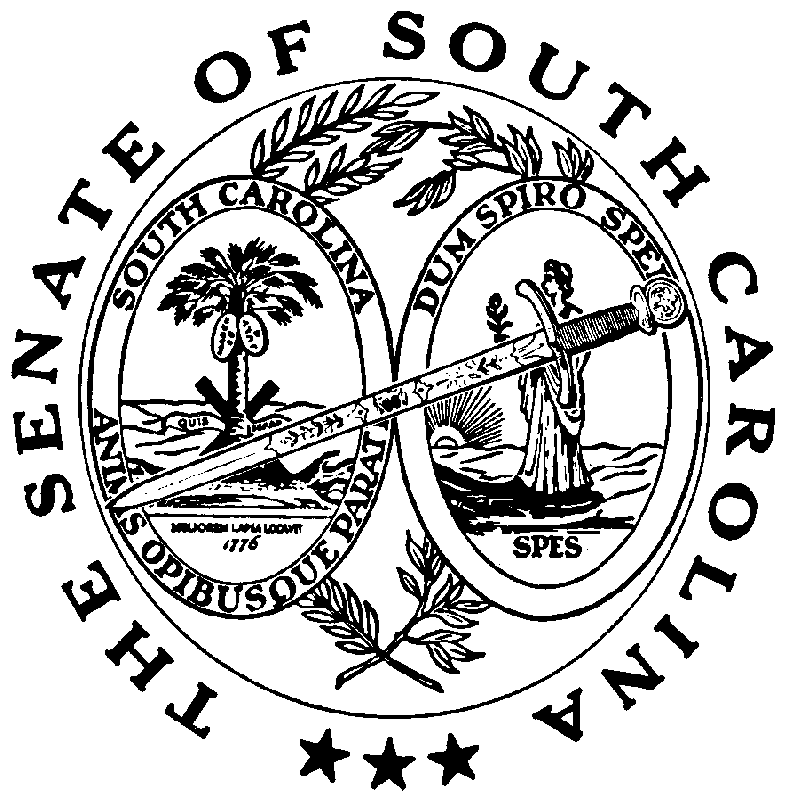 